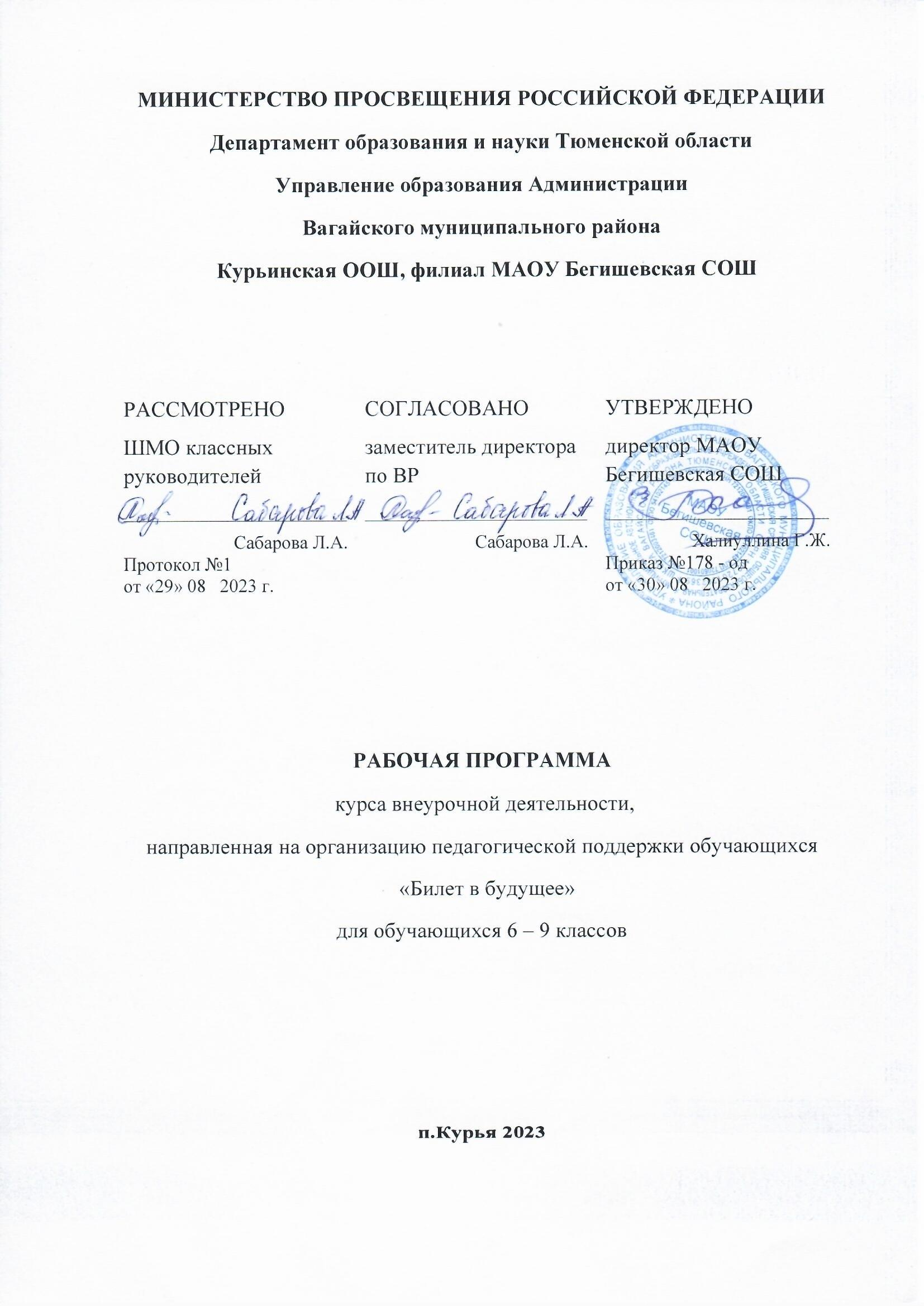 СОДЕРЖАНИЕПояснительная запискаРабочая программа курса внеурочной деятельности «Билет в будущее» (также именуемого «Россия – мои горизонты», далее – Программа) составлена на основе:Федерального закона от 29 декабря 2012 г. № 273-ФЗ «Об образовании в Российской̆ Федерации»,Федерального закона от 24 июля 1998 г. № 124-ФЗ «Об основных гарантиях прав ребенка в Российской Федерации»,Федерального государственного образовательного стандарта основного общего образования (далее – ФГОС ООО), утвержденного Приказом Министерства просвещения Российской Федерации от 31 мая 2021 г. № 287,Федерального государственного образовательного стандарта среднего общего образования (далее – ФГОС СОО), утвержденного приказом Министерства образования и науки Российской Федерации от 17 мая 2012 г. № 413,приказа Министерства просвещения Российской Федерации от 18.07.2022№ 568 «О внесении изменений в федеральный государственный образовательный стандарт основного общего образования, утвержденный приказом Министерства просвещения Российской Федерации от 31 мая 2021 г. № 287» (Зарегистрирован Минюстом России 17.08.2022 № 69675),приказа Министерства просвещения Российской Федерации от 12.08.2022№ 732 «О внесении изменений в федеральный государственный образовательный стандарт среднего общего образования, утвержденный приказом Министерства образования и науки Российской Федерации от 17 мая 2012 г. № 413» (Зарегистрирован Минюстом России 12.09.2022 № 70034),Федеральной образовательной программы основного общего образования (далее – ФОП ООО), утвержденной приказом Министерства просвещения Российской Федерации от 18 мая 2023 г. № 370,Федеральной образовательной программы среднего общего образования (далее – ФОП СОО), утвержденной приказом Министерства просвещения Российской Федерации от 18 мая 2023 г. № 371,Методических рекомендаций по реализации проекта «Билет в будущее» по профессиональной ориентации обучающихся 6-11 классов образовательных организаций Российской Федерации, реализующих образовательные программы основного общего и среднего общего образования (письмо Министерства просвещения Российской Федерации от 25 апреля 2023 г. № ДГ-808/05),Методических рекомендаций по реализации профориентационного минимума для образовательных организаций Российской Федерации, реализующих образовательные программы основного общего и среднего общего образования (письмо Министерства просвещения Российской Федерации от 01 июня 2023 г.№ АБ-2324/05).В Стратегии развития воспитания в Российской Федерации на период до   2025    года1    одним    из    направлений    является    трудовое    воспитание и профессиональное самоопределение, которое реализуется посредством«воспитания у детей уважения к труду и людям труда, трудовым достижениям; содействия профессиональному самоопределению, приобщения детей к социально значимой деятельности для осмысленного выбора профессии».Настоящая Программа   разработана   с   целью   реализации   комплексной и систематической профориентационной работы для обучающихся 6-11 классов на основе апробированных материалов Всероссийского проекта «Билет в будущее» (далее – проект).В соответствии с письмом Министерства просвещения Российской Федерации от 05 июля 2022 г. № ТВ-1290/03 «О направлении методических рекомендаций»2 об организации внеурочной деятельности в рамках реализации обновленного ФГОС ООО внеурочная деятельность рассматривается как неотъемлемая часть образовательного процесса. Под внеурочной деятельностью следует понимать образовательную деятельность, направленную на достижение планируемых результатов освоения основных образовательных программ (предметных, метапредметных и личностных), осуществляемую в формах, отличных от урочной.1 Стратегия развития воспитания в Российской Федерации на период до 2025 года (утвержденная Распоряжением Правительства Российской Федерации от 29 мая 2015 г. № 996-р)2 Методические рекомендации по организации внеурочной деятельности в рамках реализации обновленных федеральных государственных образовательных стандартов начального общего и основного общего образования, утвержденных приказами Минпросвещения России от 31 мая 2021 г. № 286 «Об утверждении федерального государственного образовательного стандарта начального общего образования» и № 287 «Об утверждении федерального государственного образовательного стандарта основного общего образования»Основное содержание: популяризация культуры труда, связь выбора профессии с персональным счастьем и развитием экономики страны; знакомство с отраслями экономики, в том числе региональными, национальными и этнокультурными особенностями народов Российской Федерации, профессиональными навыками и качествами; формирование представлений о развитии и достижениях страны; знакомство с миром профессий; знакомство с системой высшего и среднего профессионального образования в стране; создание условий для развития универсальных учебных действий (общения, работы в команде и т.п.); создание условий для познания обучающимся самого себя, своих мотивов, устремлений, склонностей как условий для формирования уверенности в себе, способности адекватно оценивать свои силы и возможности.На занятия, направленные на удовлетворение профориентационных интересов и потребностей обучающихся целесообразно отводить один академический час (далее – час) в неделю (34 часа в учебный год).Содержание Программы учитывает системную модель содействия самоопределению обучающихся общеобразовательных организаций, основанную на сочетании мотивационно-активизирующего, информационно-обучающего, практико-ориентированного        и        диагностико-консультативного        подходов к формированию готовности к профессиональному самоопределению.Программа должна, в том числе, обеспечивать информированность обучающихся об особенностях различных сфер профессиональной деятельности, в том числе с учетом   имеющихся   потребностей   в профессиональных кадрах на местном, региональном и федеральном уровнях; организацию профессиональной ориентации обучающихся через систему мероприятий, проводимых общеобразовательными организациями.В целях обеспечения реализации Программы должны создаваться условия, обеспечивающие возможность развития личности, ее способностей, удовлетворения образовательных потребностей и интересов, самореализации обучающихся.Информационно-образовательная среда образовательной организации должна обеспечивать, в том числе информационное сопровождение проектирования обучающимися планов продолжения образования и будущего профессионального самоопределения.Часть занятий (не более 17 из 34 часов) может быть заменена на региональный компонент. Содержание и методическое обеспечение занятий регионального компонента должно быть утверждено региональным органом исполнительной власти в сфере образования и согласованы с Фондом Гуманитарных Проектов (федеральным оператором реализации профориентационного минимума) и размещено на цифровом ресурсе федерального оператора. Методические рекомендации по разработке регионального компонента представлены в Приложении 1 к Программе.Цели и задачи изучения	курса внеурочной деятельности «Билет в будущее»Цель: формирование готовности к профессиональному самоопределению (далее – ГПС) обучающихся 6–11 классов общеобразовательных организаций.Задачи:содействие профессиональному самоопределению обучающихся общеобразовательных организаций;формирование рекомендаций для обучающихся по построению индивидуальной образовательно-профессиональной   траектории   в   зависимости от уровня осознанности, интересов, способностей, доступных им возможностей;информирование обучающихся о специфике рынка труда и системе профессионального    образования    (включая     знакомство     с     перспективными и востребованными профессиями и отраслями экономики РФ);формирование у обучающихся навыков и умений   карьерной грамотности и других компетенций, необходимых для осуществления всех этапов карьерной самонавигации, приобретения и осмысления профориентационно значимого опыта, активного освоения ресурсов территориальной среды профессионального самоопределения, самооценки успешности прохождения профессиональных проб, осознанного конструирования индивидуальной образовательно-профессиональной траектории и ее адаптация с учетом имеющихся компетенций и возможностей среды;формирование ценностного отношения к труду как основному способу достижения жизненного благополучия, залогу его успешного профессионального самоопределения и ощущения уверенности в завтрашнем дне.Место и роль курса внеурочной деятельности «Билет в будущее» в плане внеурочной деятельностиНастоящая Программа является частью образовательных программ основного и среднего общего образования и состоит из:планируемых результатов освоения курса внеурочной деятельности,содержания курса внеурочной деятельности,тематического планирования.Программа разработана с учетом преемственности профориентационных задач при переходе обучающихся с 6 по 11 классы.Программа может быть реализована в работе с обучающимися 6-9 классов основного общего образования и 10-11 классов среднего общего образования.Программа рассчитана на 34 часа (ежегодно).Программа состоит из профориентационных занятий, посвященных изучению отраслей экономики, профориентационных диагностик (диагностика склонностей, диагностика ГПС, диагностика способностей, личностных особенностей и др); рефлексивных занятий, моделирующих онлайн-профпроб в контентно- информационный комплекс «Конструктор будущего»3 на базе Платформы4.Программа внеурочной деятельности может быть дополнена вариативным компонентом на усмотрение общеобразовательной организации, включающим: проектную деятельность обучающихся, профориентационное тестирование, беседы, дискуссии, мастер-классы, коммуникативные деловые игры; консультации педагога3 Контентно-информационный комплекс (КИК) «Конструктор будущего» – цифровой инструмент в области профориентации, который обеспечивает наличие у педагога-навигатора персонального рабочего пространства на базе платформы «Билет в будущее» (далее – Платформы) по формированию профориентационных мероприятий в классе. Контент КИК содержит в себе материалы: вводного (мотивационного) урока; тематических профориентационных занятий по возрастным категориям с 6 по 11 класс; виртуальной выставки (мультимедийной экспозиции «Лаборатория будущего» в онлайн-формате); «виртуальных профпроб» (моделирующих онлайн-проб на базе Платформы); профориентационно значимого контента для внеурочной деятельности и основных образовательных предметов, работы с родителями; рефлексивного занятия.4 Платформа – многофункциональная информационно-сервисная онлайн-платформа, на которой размещаются профориентационные материалы, профориентационная онлайн-диагностика, а также происходит организация внутренних процессов реализации проекта профессиональной ориентации обучающихся «Билет в будущее» (далее – Проекта): регистрация участников, педагогов-навигаторов, региональных операторов и школ, где размещается расписание мероприятий, реализуется программа дополнительного профессионального образования (ДПО, или повышение квалификации) для педагогов-навигаторов. Размещена по адресу https://bvbinfo.ru/.и психолога; конкурсы профориентационной направленности (в т.ч. чемпионаты«Абилимпикс», «Профессионалы» и др.); занятия «Шоу профессий».Программа для каждого класса может быть реализована в течение одного учебного года со школьниками 6-11 классов, если занятия проводятся 1 раз в неделю, в течение учебного года в периоды: сентябрь – декабрь, январь – май.Планируемые результаты освоения курса внеурочной деятельности«Билет в будущее»Личностные результатыФГОС ООО:В сфере гражданского воспитания:готовность к выполнению обязанностей гражданина и реализации своих прав, уважение прав, свобод и законных интересов других людей;готовность   к    разнообразной    совместной    деятельности,    стремление к взаимопониманию и взаимопомощи.В сфере патриотического воспитания:осознание   российской   гражданской   идентичности   в   поликультурном и многоконфессиональном обществе, проявление интереса к познанию родного языка, истории, культуры Российской Федерации, своего края, народов России;ценностное    отношение    к    достижениям    своей    Родины    –    России и собственного региона, к науке, искусству, спорту, технологиям, боевым подвигам и трудовым достижениям народа.В сфере духовно-нравственного воспитания:ориентация на моральные ценности и нормы в ситуациях нравственного выбора.В сфере эстетического воспитания:восприимчивость к разным видам искусства, традициям и творчеству своего и других народов, понимание эмоционального воздействия искусства; осознание важности художественной культуры как средства коммуникации и самовыражения;осознание важности художественной культуры как средства коммуникации и самовыражения для представителей многих профессий;стремление к творческому самовыражению в любой профессии;стремление создавать вокруг себя эстетически привлекательную среду вне зависимости от той сферы профессиональной деятельности, которой школьник планирует заниматься в будущем.В   сфере    физического    воспитания,    формирования    культуры    здоровья и эмоционального благополучия:осознание необходимости соблюдения правил безопасности в любой профессии, в том числе навыков безопасного поведения в интернет-среде;ответственное отношение к своему здоровью и установка на здоровый образ жизни;способность адаптироваться к стрессовым ситуациям, вызванным необходимостью профессионального самоопределения, осмысляя собственный опыт и выстраивая дальнейшие цели, связанные с будущей профессиональной жизнью;сформированность навыка рефлексии, признание своего права на ошибку и такого же права другого человека.В сфере трудового воспитания:осознание важности трудолюбия, обучения труду, накопления навыков трудовой деятельности на протяжении жизни для успешной профессиональной самореализации в российском обществе;установка на активное участие в решении практических задач (в рамках семьи, образовательной организации, города, края) технологической и социальной направленности, способность инициировать, планировать и самостоятельно выполнять такого рода деятельность;интерес к практическому изучению профессий и труда различного рода;осознание важности обучения на протяжении всей жизни для успешной профессиональной деятельности и развитие необходимых умений для этого;готовность адаптироваться в профессиональной среде;уважение к труду и результатам трудовой деятельности;осознанный выбор и построение индивидуальной образовательной траектории и жизненных планов с учётом личных и общественных интересов и потребностей.В сфере экологического воспитания:повышение уровня экологической культуры, осознание глобального характера экологических проблем и путей их решения;осознание потенциального ущерба природе, который сопровождает ту или иную профессиональную деятельность, и необходимости минимизации этого ущерба;осознание своей роли   как   ответственного гражданина и   потребителя в условиях взаимосвязи природной, технологической и социальной сред.В сфере понимания ценности научного познания:овладение языковой и читательской культурой как средством  познаниямира;овладение	основными	навыками	исследовательской	деятельностив процессе изучения мира профессий, установка на осмысление собственного опыта, наблюдений, поступков и стремление совершенствовать пути достижения цели индивидуального и коллективного благополучия.ФГОС СОО:В сфере гражданского воспитания:осознание своих конституционных прав и обязанностей, уважение закона и правопорядка;сформированность гражданской позиции обучающегося как активного и ответственного члена российского общества.В сфере патриотического воспитания:осознание духовных ценностей российского народа;ценностное отношение к государственным символам, историческому и природному наследию, памятникам, традициям народов России, достижениям России в науке, искусстве, спорте, технологиях и труде;сформированность российской гражданской идентичности, патриотизма, уважения к своему народу, чувства ответственности перед Родиной, гордости за свой край, свою Родину, свой язык и культуру, прошлое и настоящее многонационального народа России.В сфере духовно-нравственного воспитания:способность оценивать ситуацию и принимать осознанные решения, ориентируясь на морально-нравственные нормы и ценности.В сфере эстетического воспитания:способность	воспринимать	различные	виды	искусства,	традиции	и творчество своего и других народов, ощущать эмоциональное воздействие искусства;готовность к самовыражению в разных видах искусства, стремление проявлять качества творческой личности;эстетическое отношение к миру, включая эстетику быта, научного и технического творчества, спорта, труда и общественных отношений.В сфере трудового воспитания:готовность к труду, осознание ценности мастерства, трудолюбие;готовность к активной деятельности технологической и социальной направленности, способность инициировать, планировать и самостоятельно выполнять такую деятельность;интерес к различным сферам профессиональной деятельности, умение совершать осознанный выбор будущей профессии и реализовывать собственные жизненные планы;готовность и способность к образованию и самообразованию на протяжении всей жизни.В сфере экологического воспитания:сформированность экологической культуры, понимание влияния социально-экономических процессов на состояние природной и социальной среды, осознание глобального характера экологических проблем;умение прогнозировать неблагоприятные экологические последствия предпринимаемых действий, предотвращать их;планирование и осуществление действий в окружающей среде на основе знания целей устойчивого развития человечества.В сфере ценности научного познания:совершенствование языковой и читательской культуры как средства взаимодействия между людьми и познания мира;осознание ценности научной деятельности, готовность осуществлять проектную и исследовательскую деятельность индивидуально и в группе;сформированность мировоззрения, соответствующего современному уровню развития науки и общественной практики, основанного на диалоге культур, способствующего осознанию своего места в поликультурном мире.Метапредметные результатыФГОС ООО:В сфере овладения универсальными учебными познавательными действиями:выявлять дефициты информации, данных, необходимых для решения поставленной задачи;самостоятельно выбирать способ решения учебной задачи (сравнивать несколько вариантов решения, выбирать наиболее подходящий с учетом самостоятельно выделенных критериев);с учетом предложенной задачи выявлять закономерности и противоречия в рассматриваемых фактах, данных и наблюдениях;предлагать критерии для выявления закономерностей и противоречий;делать выводы с использованием дедуктивных и индуктивных умозаключений, умозаключений по аналогии, формулировать гипотезы о взаимосвязях;применять различные методы, инструменты и запросы при поиске и отборе информации или данных из источников с учетом предложенной учебной задачи и заданных критериев;выбирать, анализировать, систематизировать и интерпретировать информацию различных видов и форм представления;находить сходные аргументы (подтверждающие или опровергающие одну и ту же идею, версию) в различных информационных источниках;самостоятельно выбирать оптимальную форму представления информации, предназначенную для остальных обучающихся по Программе.В сфере овладения универсальными учебными коммуникативными действиями:воспринимать и формулировать суждения в соответствии с целями и условиями общения;выражать себя (свою точку зрения) в устных и письменных текстах;распознавать невербальные средства общения, понимать значение социальных знаков, знать и распознавать предпосылки конфликтных ситуаций и смягчать конфликты, вести переговоры;понимать намерения других, проявлять уважительное отношение к собеседнику и в корректной форме формулировать свои возражения;в ходе диалога и (или) дискуссии задавать вопросы по существу обсуждаемой темы и высказывать идеи, нацеленные на решение задачи и поддержание благожелательности общения;сопоставлять свои суждения с суждениями других участников диалога, обнаруживать различие и сходство позиций;публично представлять результаты выполненного опыта (эксперимента, исследования, проекта);понимать и использовать преимущества командной и индивидуальной работы при решении конкретной проблемы, обосновывать необходимость применения групповых форм взаимодействия при решении поставленной задачи;выполнять свою часть работы, достигать качественного результата по своему направлению и координировать свои действия с другими членами команды.В сфере овладения универсальными учебными регулятивными действиями:выявлять проблемы для решения в жизненных и учебных ситуациях;самостоятельно составлять алгоритм решения задачи (или его часть), выбирать способ решения учебной задачи с учетом имеющихся ресурсов и собственных возможностей, аргументировать предлагаемые варианты решений;делать выбор и брать ответственность за решение;владеть способами самоконтроля, самомотивации и рефлексии;давать адекватную оценку ситуации и предлагать план ее изменения;учитывать контекст и предвидеть трудности, которые могут возникнуть при решении учебной задачи, адаптировать решение к меняющимся обстоятельствам;объяснять причины достижения (недостижения) результатов деятельности, давать оценку приобретенному опыту, уметь находить позитивное в произошедшей ситуации;вносить коррективы в деятельность на основе новых обстоятельств, изменившихся ситуаций, установленных ошибок, возникших трудностей;уметь ставить себя на место другого человека, понимать мотивы и намерения другого.ФГОС СОО:В сфере овладения универсальными познавательными действиями:владеть навыками получения информации из источников разных типов, самостоятельно осуществлять поиск, анализ, систематизацию и интерпретацию информации различных видов и форм представления;самостоятельно формулировать и актуализировать проблему, рассматривать ее всесторонне;выявлять закономерности и противоречия в рассматриваемых явлениях;анализировать полученные в ходе решения задачи результаты, критически оценивать их достоверность, прогнозировать изменение в новых условиях;использовать средства информационных и коммуникационных технологий в решении когнитивных, коммуникативных и организационных задач с соблюдением требований эргономики, техники безопасности, гигиены, ресурсосбережения, правовых и этических норм, норм информационной безопасности;разрабатывать план решения проблемы с учетом анализа имеющихся материальных и нематериальных ресурсов.В сфере овладения универсальными коммуникативными действиями:владеть различными способами общения и взаимодействия;развернуто и логично излагать свою точку зрения с использованием языковых средств;распознавать невербальные средства общения, понимать значение социальных знаков, распознавать предпосылки конфликтных ситуаций и смягчать конфликты;выбирать тематику и методы совместных действий с учетом общих интересов и возможностей каждого члена коллектива;осуществлять позитивное стратегическое поведение в различных ситуациях, проявлять творчество и воображение, быть инициативным;понимать и использовать преимущества командной и индивидуальной работы;принимать цели совместной деятельности, организовывать и координировать действия по ее достижению: составлять план действий, распределять роли с учетом мнений участников, обсуждать результаты совместной работы.В сфере овладения универсальными регулятивными действиями:самостоятельно осуществлять познавательную деятельность, выявлять проблемы, ставить и формулировать собственные задачи в образовательной деятельности и жизненных ситуациях;самостоятельно составлять план решения проблемы с учетом имеющихся ресурсов, собственных возможностей и предпочтений;делать осознанный выбор, аргументировать его, брать ответственность за решение;владеть навыками познавательной рефлексии как осознания совершаемых действий и мыслительных процессов, их результатов и оснований;давать оценку новым ситуациям, вносить коррективы в деятельность, оценивать соответствие результатов целям;оценивать приобретенный опыт.Содержание курса по профориентации «Билет в будущее»5Тема 1. Вводный урок «Моя Россия – мои горизонты» (обзор отраслей экономического развития РФ – счастье в труде) (1 час)Россия – страна безграничных возможностей и профессионального развития. Культура труда, связь выбора профессии с персональным счастьем и экономикой страны. Познавательные цифры и факты об отраслях экономического развития, профессиональных навыков и качеств, востребованных в будущем. Формирование представлений о развитии и достижениях страны в следующих сферах: медицина и здоровье; архитектура и строительство; информационные технологии; промышленность и добыча полезных ископаемых; сельское хозяйство; транспорт и логистика; наука и образование; безопасность; креативные технологии; сервис и торговля; предпринимательство и финансы.Тема 2. Тематический профориентационный урок «Открой своё будущее» (введение в профориентацию) (1 час)В 6 классе: тематическое содержание занятия построено на обсуждении и осознании трех базовых компонентов, которые необходимо учитывать при выборе:5 Темы 3, 6 и 11 имеют разные название и содержание для обучающихся, не принимающих участие в проекте «Билет в будущее», и обучающихся – участников проекта «Билет в будущее».«ХОЧУ» – ваши интересы;«МОГУ» – ваши способности;«БУДУ» – востребованность обучающегося на рынке труда в будущем.6Информирование обучающихся о профессиях с постепенным расширением представлений о мире профессионального труда в общем: формирование системного представления о мире профессий и значимости трудовой деятельности, например, как различные качества или навыки могут по-разному реализовываться в разных профессиональных направлениях. Помощь в выборе увлечения, в котором обучающийся может реализовать свои интересы, развивать возможности и помогать окружающим. Поиск дополнительных занятий и увлечений.В 7 классе: тематическое содержание занятия предполагает знакомство с различными профессиональными средами и профессиями через проектную деятельность.Информирование обучающихся о разнообразии сред и современных профессий: формирование представлений о взаимосвязи деятельности различных специалистов при достижении общего результата, решение проектных заданий с профориентационным компонентом, работа в школьных проектных командах для поиска и презентации проектных решений.Обучающимся предстоит предложить проектные решения по тематическим направлениями виртуального города профессий «Профиград»: выбрать проблему для решения, сформировать проектную задачу, сформировать команду профессионалов из разных профессий, предложить и презентовать решение.В 8 классе: занятие знакомит обучающихся с разнообразием направлений профессионального развития, возможностями прогнозирования результатов профессионального самоопределения. На занятии раскрываются существующие профессиональные направления, варианты получения профессионального образования (уровни образования).Актуализация процессов профессионального самоопределения. Информирование школьников о видах профессионального образования (высшее6 Основано на идеях российских профориентологов Е.А. Климова, Н.С. Пряжникова, Н.Ф.Родичеваобразование / среднее профессиональное образование). Помощь школьникам в соотнесении личных качеств и интересов с направлениями профессиональной деятельности.В 9 классе: формирование представлений о преимуществах обучения как в организациях высшего образования (ВО, вузы), так и в организациях среднего профессионального образования (СПО). Актуализация представлений о возможных профессиональных направлениях для учащихся. Повышение познавательного интереса к философии выбора и построению своей персональной карьерной траектории развития.В 10 классе: в ходе занятия обучающиеся получают информацию по следующим направлениям профессиональной деятельности:естественно-научное направление;инженерно-техническое направление;информационно-технологическое направление;оборонно-спортивное направление;производственно-технологическое направление;социально-гуманитарное направление;финансово-экономическое направление;творческое направление.Информирование обучающихся об особенностях рынка труда. «Проигрывание» вариантов выбора (альтернатив) профессии. Формирование представления о компетентностном профиле специалистов из разных направлений. Знакомство с инструментами и мероприятиями профессионального выбора.В 11 классе: занятие направлен помочь выпускникам взглянуть на различные жизненные сценарии и профессиональные пути, которые ждут их после окончания школы. Через призму разнообразия вариантов развития событий будет раскрыта и тема разнообразия выбора профессий в различных профессиональных направлениях. Формирование представления о выборе, развитии и возможных изменениях в построении персонального карьерного пути. Формирование позитивного отношения и вовлеченности обучающихся в вопросы самоопределения. Овладение приемамипостроения карьерных траекторий развития. Актуализация знаний по выбору образовательной организации: организации высшего образования (ВО, вузы) или организации среднего профессионального образования (СПО) как первого шага формирования персонального карьерного пути.Тема 3. Профориентационная диагностика № 1 «Мой профиль» и разбор результатов (1 час)Для обучающихся, не принимающих участие в проекте «Билет в будущее», доступна профориентационная диагностика № 1 «Мой профиль»Профориентационная диагностика обучающихся на интернет-платформе profmin.bvbinfo.ru (для незарегистрированных участников) позволяет определить требуемый объем профориентационной помощи и сформировать дальнейшую индивидуальную траекторию участия в программе профориентационной работы.Методика «Мой профиль» – диагностика интересов, которая позволяет рекомендовать профиль обучения и направления развития. Методика предусматривает 3 версии: для 6-7, 8-9 и 10-11 классов. Тест реализуется в форме кейсов, время прохождения – около 15 минут. По итогам диагностики рекомендуется проведение консультации по полученным результатам (в индивидуальном или групповом формате).Тема 3. Профориентационная диагностика № 1 «Мои профсреды» и разбор результатов (1 час)Для обучающихся-участников проекта «Билет в будущее» доступна профориентационная диагностика № 1 «Мои профсреды» (обязательна для проведения)7.Профориентационная диагностика обучающихся на интернет-платформе https://bvbinfo.ru/ (для зарегистрированных участников проекта) позволяет определить требуемый объем профориентационной помощи и сформировать7 Проведение диагностики возможно с применением электронного обучения и дистанционных образовательных технологий.дальнейшую индивидуальную траекторию участия в программе профориентационной работы.Методика «Мои профсреды» – онлайн-диагностика профессиональных склонностей и направленности обучающихся. В результатах обучающийся получает рекомендации по построению трека внутри проекта «Билет в будущее» («Профессиональных сред»). Методика предусматривает 3 версии – для 6-7, 8-9 и 10- 11 классов. Методика реализуется в форме кейсов, время прохождения – около 15 минут.По итогам диагностики рекомендуется проведение консультации по полученным результатам (в индивидуальном или групповом формате). Возможно проведение консультации с помощью видеозаписи готовой консультации (доступной участникам проекта «Билет в будущее» на интернет-платформе https://bvbinfo.ru/).Тема 4. Профориентационное занятие «Система образования России» (дополнительное образование, уровни профессионального образования, стратегии поступления) (1 час)В 6-7 классе: обучающиеся знакомятся с системой общего образования РФ и понятием «дополнительное образование для школьников», обсуждают значение и возможности, которые дает образование каждому человеку, учатся подбирать дополнительное образование для решения разных задач, в том числе для подготовки к будущему профессиональному выбору.В 8-9 классе: обучающиеся знакомятся с понятием «профессиональное образование» и его уровнями, учатся соотносить профессии и уровень образования, который требуется для их освоения, узнают об условиях поступления, длительности обучения, результатах образования в учреждениях среднего и высшего профессионального образования.В 10-11 классе: обучающиеся знакомятся с основными этапами подбора профессионального образования, узнают, что такое специальность и профиль обучения, учатся читать коды специальностей, обсуждают основные ошибки, которые делают школьники при подборе профессионального образования.Тема 5. Профориентационное занятие «Пробую профессию в сфере науки и образования» (моделирующая онлайн-проба на платформе проекта «Билет в будущее» по профессии учителя, приуроченная к Году педагога и наставника) (1 час)Профессиональная проба как средство актуализации профессионального самоопределения обучающихся. Знакомство с ключевыми отраслевыми направлениями экономики Российской Федерации и решение онлайн-проб (моделирующая профессиональная проба) как практико-ориентированных задач с помощью цифровых интерактивных технологий (приложений-симуляторов на платформе проекта «Билет в будущее»: https://bvbinfo.ru/). Формирование представлений о компетенциях и особенностях профессий, необходимых для осуществления конкретной профессиональной деятельности.Профессиональная проба по профессии учителя, приуроченная к Году педагога и наставника, в рамках которой обучающимся необходимо пройти последовательность этапов8:Знакомство с профессией и профессиональной областью.Постановка задачи и подготовительно-обучающий этап.Практическое выполнение задания.Завершающий этап (закрепление полученных знаний, получение цифрового артефакта).Тема 6. Профориентационное занятие «Россия в деле» (часть 1) (на выбор: импортозамещение, авиастроение, судовождение, судостроение, лесная промышленность) (1 час)Для обучающихся, не принимающих участие в проекте «Билет в будущее», рекомендуется Профориентационное занятие «Россия в деле» (часть 1).Просвещение обучающихся и формирование познавательного интереса к выбору профессий в современной экономике нашей страны. Демонстрация перечня технологических ниш, в котором российские научно-технические достижения8 Для педагогов-навигаторов Всероссийского проекта «Билет в будущее» будет доступна вариативность для выбора онлайн-проб в цифровом инструменте проекта «Конструктор будущего». Для формирования программы онлайн-проб рекомендовано в первое занятие включить профессиональную пробу по профессии в сфере науки и образования.активно внедряются в технологические отрасли реального сектора экономики, и со временем результат этой работы займет достойное место не только на российском, но и мировом рынке, формируя устойчивый тренд: российские технологии – это качество – безопасность – эффективность. В рамках занятия предложены следующие отрасли и тематики на выбор: импортозамещение, авиастроение, судовождение, судостроение, лесная промышленность.Тема 6. Профориентационная диагностика № 2 «Мои ориентиры» и разбор результатов (1 час)Для обучающихся-участников проекта «Билет в будущее» доступна профориентационная диагностика № 2 «Мои ориентиры» (обязательна для проведения)9.Профориентационная диагностика обучающихся на интернет-платформе https://bvbinfo.ru/ (для зарегистрированных участников проекта) позволяет определить требуемый объем профориентационной помощи и сформировать дальнейшую индивидуальную траекторию участия в программе профориентационной работы.Методика «Мои ориентиры» – онлайн-диагностика особенностей построения образовательно-профессиональной траектории. В 8-11 классах методика направлена на оценку ценностных ориентиров в сфере самоопределения обучающихся и уровня готовности к профессиональному самоопределению. Версия 6-7 классов включает только диагностику готовности к профессиональному самоопределению и не включает диагностику ценностных ориентиров.По итогам диагностики рекомендуется проведение консультации по полученным результатам (в индивидуальном или групповом формате). Возможно проведение консультации с помощью видеозаписи готовой консультации (доступной участникам проекта «Билет в будущее» на интернет-платформе https://bvbinfo.ru/).9 Проведение диагностики возможно с применением электронного обучения и дистанционных образовательных технологий.Тема 7. Профориентационное занятие «Россия промышленная: узнаю достижения страны в сфере промышленности и производства» (тяжелая промышленность, добыча и переработка сырья) (1 час)Популяризация и просвещение обучающихся на основе знакомства с достижениями страны в сфере промышленности и производственных технологий. Знакомство на основе видеосюжетов и интервью с экспертами и специалистами в области промышленной и смежных технологий. Повышение информированности о достижениях и перспективах развития промышленности, направленное на решение важнейших задач развития общества и страны. Информирование о профессиях и современном рынке труда в области промышленности и смежных отраслей.Тема 8. Профориентационное занятие «Пробую профессию в сфере промышленности» (моделирующая онлайн-проба на платформе проекта «Билет в будущее» по профессиям на выбор: металлург, специалист по аддитивным технологиям и др.) (1 час)Профессиональная проба как средство актуализации профессионального самоопределения обучающихся. Знакомство с ключевыми отраслевыми направлениями экономики Российской Федерации и решение онлайн-проб (моделирующая профессиональная проба) как практико-ориентированных задач с помощью цифровых интерактивных технологий (приложений-симуляторов на платформе проекта «Билет в будущее»: https://bvbinfo.ru/). Формирование представлений о компетенциях и особенностях профессий, необходимых для осуществления конкретной профессиональной деятельности.Профессиональная проба по профессии в сфере промышленности, в рамках которой обучающимся необходимо пройти последовательность этапов:Знакомство с профессией и профессиональной областью.Постановка задачи и подготовительно-обучающий этап.Практическое выполнение задания.Завершающий этап (закрепление полученных знаний, получение цифрового артефакта).Тема 9. Профориентационное занятие «Россия цифровая: узнаю достижения страны в области цифровых технологий» (информационные технологии, искусственный интеллект, робототехника) (1 час)Популяризация и просвещение обучающихся на основе знакомства с достижениями страны в сфере цифровых технологий. Знакомство на основе видеосюжетов и интервью с экспертами и специалистами в области сквозных цифровых технологий. Повышение информированности о достижениях и перспективах развития цифровизации, направленной на решение важнейших задач развития общества и страны. Информирование о профессиях и современном рынке труда в области цифровой экономики и смежных отраслей.Тема 10. Профориентационное занятие «Пробую профессию в области цифровых технологий» (моделирующая онлайн-проба на платформе проекта«Билет в будущее» по профессиям на выбор: программист, робототехник и др.) (1 час)Профессиональная проба как средство актуализации профессионального самоопределения обучающихся. Знакомство с ключевыми отраслевыми направлениями экономики Российской Федерации и решение онлайн-проб (моделирующая профессиональная проба) как практико-ориентированных задач с помощью цифровых интерактивных технологий (приложений-симуляторов на платформе проекта «Билет в будущее»: https://bvbinfo.ru/). Формирование представлений о компетенциях и особенностях профессий, необходимых для осуществления конкретной профессиональной деятельности.Профессиональная проба по профессии в сфере цифровых технологий, в рамках которой обучающимся необходимо пройти последовательность этапов:Знакомство с профессией и профессиональной областью.Постановка задачи и подготовительно-обучающий этап.Практическое выполнение задания.Завершающий этап (закрепление полученных знаний, получение цифрового артефакта).Тема 11. Профориентационное занятие «Россия в деле» (часть 2) (на выбор: медицина, реабилитация, генетика) (1 час)Для обучающихся, не принимающих участие в проекте «Билет в будущее», рекомендуется Профориентационное занятие «Россия в деле» (часть 2, 1 час)Просвещение обучающихся и формирование познавательного интереса к выбору профессий в современной экономике нашей страны. Демонстрация перечня технологических ниш, в котором российские научно-технические достижения активно внедряются в технологические отрасли реального сектора экономики и со временем результат этой работы займет достойное место не только на российском, но и мировом рынке, формируя устойчивый тренд: российские технологии – это качество – безопасность – эффективность. В рамках занятия предложены следующие отрасли и тематики на выбор: медицина, реабилитация, генетика.Тема 11. Профориентационная диагностика № 3 «Мои таланты» и разбор результатов (1 час)Для обучающихся-участников проекта «Билет в будущее» доступна профориентационная   диагностика   №   3    «Мои    таланты»    (обязательна для проведения)10.Комплексная методика «Мои таланты» определяет профессиональные интересы и сильные стороны обучающихся с подсвечиванием «зон потенциала» (талантов), рекомендуемых отраслей и профессий. Методика предусматривает версии для 6-7, 8-9 классов, в силу особенностей образовательных возможностей для данной нозологии. Рекомендуем проходить диагностику в сопровождении учителя, родителя, тьютора для предотвращения случаев, когда у ученика возникают сложности с платформой, непонимание слов, интерпретации результатов. Также рекомендуется видео-сопровождение для знакомства с результатами и рекомендациями для пользователя.10 Проведение диагностики возможно с применением электронного обучения и дистанционных образовательных технологий.Для обучающихся – участников проекта «Билет в будущее» доступно дополнительное тестирование по методикам «Мои возможности» и «Мои способности» (проводится по желанию обучающихся). Дополнительное тестирование увеличивает точность и полноту рекомендаций. Тестирование проводится в рамках дополнительных занятий или в домашних условиях. Для тестирования рекомендуется использовать стационарные компьютеры или ноутбуки, в случае отсутствия такой возможности допускается использование мобильных устройств.Тема 12. Профориентационное занятие «Россия инженерная: узнаю достижения страны в области инженерного дела» (машиностроение, транспорт, строительство) (1 час)Популяризация и просвещение обучающихся на основе знакомства с достижениями страны в сфере инженерного дела. Знакомство на основе видеосюжетов и интервью с экспертами и специалистами в области инженерной и инжиниринговой деятельности. Повышение информированности о достижениях и перспективах развития инженерного дела, направленного на решение важнейших задач развития общества и страны. Информирование о профессиях и современном рынке труда в области инженерной деятельности и смежных отраслей.Тема 13. Профориентационное занятие «Пробую профессию в инженерной сфере» (моделирующая онлайн-проба на платформе проекта «Билет в будущее» по профессиям на выбор: инженер-конструктор, электромонтер и др.) (1 час)Профессиональная проба как средство актуализации профессионального самоопределения обучающихся. Знакомство с ключевыми отраслевыми направлениями экономики Российской Федерации и решение онлайн-проб (моделирующая профессиональная проба) как практико-ориентированных задач с помощью цифровых интерактивных технологий (приложений-симуляторов на платформе проекта «Билет в будущее»: https://bvbinfo.ru/). Формирование представлений о компетенциях и особенностях профессий, необходимых для осуществления конкретной профессиональной деятельности.Профессиональная проба по профессии в сфере инженерного дела (инженерии), в рамках которой обучающимся необходимо пройти последовательность этапов:Знакомство с профессией и профессиональной областью.Постановка задачи и подготовительно-обучающий этап.Практическое выполнение задания.Завершающий этап (закрепление полученных знаний, получение цифрового артефакта).Тема 14. Профориентационное занятие «Государственное управление и общественная безопасность» (федеральная государственная, военная и правоохранительная службы, особенности работы и профессии в этих службах) (1 час)В 6-7 классе: обучающиеся знакомятся с основными функциями государства и государственными органами, которые ответственны за реализацию этих функций; знакомятся с понятием «военнослужащий», видами войск РФ и примерами профессий, имеющих отношение к военному делу; узнают о возможностях и ограничениях работы в госструктурах, в частности, об особенностях военной службы: наличие рисков для жизни и здоровья, льгот при поступлении в учебные заведения, возможностей предоставления служебного жилья и др.В 8-9 классе: обучающиеся актуализируют знания об основных функциях и обязанностях государства в отношении своих граждан, а также о государственных органах, которые ответственны за реализацию этих функций; знакомятся с понятием«правоохранительные органы» и с основными профессиями в сфере, соотнося различные ведомства с занятыми в них сотрудниками; актуализируют знания о возможностях и ограничениях работы в госструктурах, в частности, об особенностях работы в правоохранительных органах.В 10-11 классе: обучающиеся актуализируют знания об основных функциях и обязанностях государства в отношении своих граждан, а также о государственных органах, которые ответственны за реализацию этих функций; обучающиеся узнают об основных рабочих задачах гражданских государственных служащих в различных органах государственного управления, узнают о релевантном образовании дляуправленческих позиций в госструктурах и особенностях трудоустройства в органы государственного управления; актуализируют знания о возможностях и ограничениях работы в государственных структурах.Тема 15. Профориентационное занятие «Пробую профессию в сфере управления и безопасности» (моделирующая онлайн-проба на платформе проекта «Билет в будущее» по профессиям на выбор: специалист по кибербезопасности, юрист и др.) (1 час)Профессиональная проба как средство актуализации профессионального самоопределения обучающихся. Знакомство с ключевыми отраслевыми направлениями экономики Российской Федерации и решение онлайн-проб (моделирующая профессиональная проба) как практико-ориентированных задач с помощью цифровых интерактивных технологий (приложений-симуляторов на платформе проекта «Билет в будущее»: https://bvbinfo.ru/). Формирование представлений о компетенциях и особенностях профессий, необходимых для осуществления конкретной профессиональной деятельности.Профессиональная проба по профессии в сфере управления и безопасности, в рамках которой обучающимся необходимо пройти последовательность этапов:Знакомство с профессией и профессиональной областью.Постановка задачи и подготовительно-обучающий этап.Практическое выполнение задания.Завершающий этап (закрепление полученных знаний, получение цифрового артефакта).Тема 16. Профориентационное занятие-рефлексия «Моё будущее – моя страна» (1 час)Разбор и обсуждение полученного опыта в рамках серии профориентационных занятий. Постановка образовательных и карьерных целей. Формирование планов образовательных шагов и формулирование карьерной траектории развития. Развитие проектного мышления, рефлексивного сознания обучающихся, осмыслениезначимости	собственных	усилий	для	достижения	успеха,	совершенствование субъектной позиции, развитие социально-психологических качеств личности.Тема 17. Профориентационное занятие «Россия плодородная: узнаю о достижениях агропромышленного комплекса страны» (агропромышленный комплекс) (1 час)Популяризация и просвещение обучающихся на основе знакомства с достижениями страны в сфере агропромышленного комплекса (АПК) и сельского хозяйства. Знакомство на основе видеосюжетов и интервью с экспертами и специалистами в области сельского хозяйства и смежных технологий. Повышение информированности о достижениях и перспективах развития АПК, направленного на решение важнейших задач развития общества и страны. Информирование о профессиях и современном рынке труда в области экономики сельского хозяйства и смежных отраслей.Тема 18. Профориентационное занятие «Пробую профессию в аграрной сфере» (моделирующая онлайн-проба на платформе проекта «Билет в будущее» по профессиям на выбор: агроном, зоотехник и др.) (1 час)Профессиональная проба как средство актуализации профессионального самоопределения обучающихся. Знакомство с ключевыми отраслевыми направлениями экономики Российской Федерации и решение онлайн-проб (моделирующая профессиональная проба) как практико-ориентированных задач с помощью цифровых интерактивных технологий (приложений-симуляторов на платформе проекта «Билет в будущее»: https://bvbinfo.ru/). Формирование представлений о компетенциях и особенностях профессий, необходимых для осуществления конкретной профессиональной деятельности.Профессиональная проба по профессии в аграрной сфере, в рамках которой обучающимся необходимо пройти последовательность этапов:Знакомство с профессией и профессиональной областью.Постановка задачи и подготовительно-обучающий этап.Практическое выполнение задания.Завершающий этап (закрепление полученных знаний, получение цифрового артефакта).Тема 19. Профориентационное занятие «Россия здоровая: узнаю достижения страны в области медицины и здравоохранения» (сфера здравоохранения, фармацевтика и биотехнологии) (1 час)Популяризация и просвещение обучающихся на основе знакомства с достижениями страны в сфере медицины и здравоохранения. Знакомство на основе видеосюжетов и интервью с экспертами и специалистами в области современной медицины и смежных технологий. Повышение информированности о достижениях и перспективах развития здравоохранения, направленного на решение важнейших задач развития общества и страны. Информирование о профессиях и современном рынке труда в области медицины и смежных отраслей.Тема 20. Профориентационное занятие «Пробую профессию в области медицины» (моделирующая   онлайн-проба   на   платформе   проекта   «Билет в будущее» по профессиям на выбор: врач телемедицины, биотехнолог и др.) (1 час)Профессиональная проба как средство актуализации профессионального самоопределения обучающихся. Знакомство с ключевыми отраслевыми направлениями экономики Российской Федерации и решение онлайн-проб (моделирующая профессиональная проба) как практико-ориентированных задач с помощью цифровых интерактивных технологий (приложений-симуляторов на платформе проекта «Билет в будущее»: https://bvbinfo.ru/). Формирование представлений о компетенциях и особенностях профессий, необходимых для осуществления конкретной профессиональной деятельности.Профессиональная проба по профессии в сфере медицины, в рамках которой обучающимся необходимо пройти последовательность этапов:Знакомство с профессией и профессиональной областью.Постановка задачи и подготовительно-обучающий этап.Практическое выполнение задания.Завершающий этап (закрепление полученных знаний, получение цифрового артефакта).Тема 21. Профориентационное занятие «Россия добрая: узнаю о профессиях на благо общества» (сфера социального развития, туризма и гостеприимства) (1 час)Популяризация и просвещение обучающихся на основе знакомства с достижениями страны в сфере социального развития, туризма и гостеприимства. Знакомство на основе видеосюжетов и интервью с экспертами и специалистами в области социально-экономического развития. Повышение информированности о достижениях и перспективах развития социальной сферы, направленной на решение важнейших задач развития общества и страны. Информирование о профессиях и современном рынке труда в области социальной сферы и смежных отраслей.Тема 22. Профориентационное занятие «Пробую профессию на благо общества»   (моделирующая    онлайн-проба   на   платформе   проекта   «Билет в будущее» по профессиям на выбор: менеджер по туризму, организатор благотворительных мероприятий и др.) (1 час)Профессиональная проба как средство актуализации профессионального самоопределения обучающихся. Знакомство с ключевыми отраслевыми направлениями экономики Российской Федерации и решение онлайн-проб (моделирующая профессиональная проба) как практико-ориентированных задач с помощью цифровых интерактивных технологий (приложений-симуляторов на платформе проекта «Билет в будущее»: https://bvbinfo.ru/). Формирование представлений о компетенциях и особенностях профессий, необходимых для осуществления конкретной профессиональной деятельности.Профессиональная проба в социальной сфере, в рамках которой обучающимся необходимо пройти последовательность этапов:Знакомство с профессией и профессиональной областью.Постановка задачи и подготовительно-обучающий этап.Практическое выполнение задания.Завершающий этап (закрепление полученных знаний, получение цифрового артефакта).Тема 23. Профориентационное занятие «Россия креативная: узнаю творческие профессии» (сфера культуры и искусства) (1 час)Популяризация и просвещение обучающихся на основе знакомства с достижениями страны в сфере культуры и искусства. Знакомство на основе видеосюжетов и интервью с экспертами и специалистами в области креативной экономике и творческих индустрий. Повышение информированности о достижениях и перспективах развития креативного сектора экономики, направленных на решение важнейших задач развития общества и страны. Информирование о творческих профессиях, современном рынке труда в данной области и смежных отраслей.Тема 24. Профориентационное занятие «Пробую творческую профессию» (моделирующая онлайн-проба на платформе проекта «Билет в будущее» по профессиям на выбор: дизайнер, продюсер и др.) (1 час)Профессиональная проба как средство актуализации профессионального самоопределения обучающихся. Знакомство с ключевыми отраслевыми направлениями экономики Российской Федерации и решение онлайн-проб (моделирующая профессиональная проба) как практико-ориентированных задач с помощью цифровых интерактивных технологий (приложений-симуляторов на платформе проекта «Билет в будущее»: https://bvbinfo.ru/). Формирование представлений о компетенциях и особенностях профессий, необходимых для осуществления конкретной профессиональной деятельности.Профессиональная проба по профессии в сфере творчества, в рамках которой обучающимся необходимо пройти последовательность этапов:Знакомство с профессией и профессиональной областью.Постановка задачи и подготовительно-обучающий этап.Практическое выполнение задания.Завершающий этап (закрепление полученных знаний, получение цифрового артефакта).Тема 25. Профориентационное занятие «Один день в профессии» (часть 1) (учитель, актер, эколог) (1 час)Формирование познавательного интереса у обучающихся к вопросам профессионального самоопределения на основе видеосюжетов с известными для молодежи медийными личностями – популярными блогерами, артистами, ведущими, которые решили воплотить свои детские мечты. В формате реалити-шоу на занятии рассматриваются следующие профессии (на выбор): учитель, актер, эколог.Тема 26. Профориентационное занятие «Один день в профессии» (часть 2) (пожарный, ветеринар, повар) (1 час)Формирование познавательного интереса у обучающихся к вопросам профессионального самоопределения на основе видеосюжетов с известными для молодежи медийными личностями – популярными блогерами, артистами, ведущими, которые решили воплотить свои детские мечты. В формате реалити-шоу на занятии рассматриваются следующие профессии (на выбор): пожарный, ветеринар, повар.Тема	27.	Профориентационный	сериал	проекта	«Билет	в	будущее» (часть 1) (1 час)Знакомство с профессиями из разных профессиональных отраслей через интервью с реальными представителями профессий – героями первого профориентационного сериала для школьников. Формирование познавательного интереса к вопросам профориентации на основе знакомства с личной историей труда и успеха героев сериала, мотивация и практическая значимость на основе жизненных историй. Каждая серия знакомит с представителями разных сфер: медицина, IT, медиа, бизнес, инженерное дело, различные производства, наука и искусство.В рамках занятия рекомендовано к просмотру и обсуждению 1-4 серии (на выбор), посвященные следующим профессиям:серия: начальник конструкторского отдела компании «ОДК-Авиадвигатели», владелец семейной фермы «Российские альпаки», шеф-повар ресторана «Peshi».серия: мастер-пожарный специализированной пожарно-спасательной части по тушению крупных пожаров, второй пилот авиакомпании «Аэрофлот – Российские авиалинии», полицейский-кинолог Отдельного батальона патрульно-постовой службы полиции на метрополитене.серия: инженер-технолог отдела анализа эффективности и сборки автомобилей компании «Камаз», архитектор и руководитель «Архитектурного бюро Маликова», нейробиолог, начальник лаборатории нейронаук Курчатовского комплекса НБИКС-природоподобных технологий (НИЦ «Курчатовский институт»).серия: мастер участка компании «ОДК-Авиадвигатели», скульптор, руководитель Курчатовского комплекса синхротронно-нейтринных исследований (НИЦ «Курчатовский институт»).Тема 28. Профориентационный сериал проекта «Билет в будущее» (часть 2) (1 час)Знакомство с профессиями из разных профессиональных отраслей через интервью с реальными представителями профессий – героями первого профориентационного сериала для школьников. Каждая серия знакомит обучающихся с личной историей труда и успеха, мотивирует и несет в себе практическую значимость. Каждая серия знакомит с представителями разных сфер: медицина, IT, медиа, бизнес, инженерное дело, различные производства, наука и искусство.В рамках занятия рекомендовано к просмотру и обсуждению 5-8 серии (на выбор), посвященные следующим профессиям:серия: сварщик, методист в Музее оптики, врач ЛФК и спортивной медицины, реабилитолог.серия: врач-педиатр Псковской областной инфекционной больницы, основательница концепт-стора «Палаты», основатель дома-музея «Этнодом».серия: сыровар на семейном предприятии, оператор ЧПУ в компании «Лобаев Армс», учитель физики, замдиректора школы «Экотех +».серия: краевед, технолог, начальник бюро окончательной сборки изделий машиностроительного завода «Тонар», травматолог-ортопед, клинический ординатор.Тема 29. Профориентационное занятие «Пробую профессию в инженерной сфере» (моделирующая онлайн-проба на платформе проекта «Билет в будущее») (1 час)Темы 29-33 – серия профориентационных занятий в формате марафона по профессиональным пробам: решение онлайн-проб (моделирующая профессиональная проба) как практико-ориентированных задач с помощью цифровых интерактивных технологий (приложений-симуляторов на платформе проекта «Билет в будущее» https://bvbinfo.ru/), направленных на погружение обучающихся в практико-ориентированную среду и знакомство с решением профессиональных задач специалистов из различных профессиональных сред.Профессиональная проба по профессии в сфере инженерного дела (инженерии), в рамках которой обучающимся необходимо пройти последовательность этапов:Знакомство с профессией и профессиональной областью.Постановка задачи и подготовительно-обучающий этап.Практическое выполнение задания.Завершающий этап (закрепление полученных знаний, получение цифрового артефакта).Тема 30. Профориентационное занятие «Пробую профессию в цифровой сфере» (моделирующая онлайн-проба на платформе проекта «Билет в будущее») (1 час)Погружение обучающихся в практико-ориентированную среду и знакомство с решением профессиональных задач специалистов из различных профессиональных сред. Профессиональная проба по профессии в цифровой сфере, в рамках которой обучающимся необходимо пройти последовательность этапов:Знакомство с профессией и профессиональной областью.Постановка задачи и подготовительно-обучающий этап.Практическое выполнение задания.Завершающий этап (закрепление полученных знаний, получение цифрового артефакта).Тема 31. Профориентационное занятие «Пробую профессию в сфере промышленности» (моделирующая онлайн-проба на платформе проекта «Билет в будущее») (1 час)Профессиональная проба как средство актуализации профессионального самоопределения обучающихся. Знакомство с ключевыми отраслевыми направлениями экономики Российской Федерации и решение онлайн-проб (моделирующая профессиональная проба) как практико-ориентированных задач с помощью цифровых интерактивных технологий (приложений-симуляторов на платформе проекта «Билет в будущее»: https://bvbinfo.ru/). Формирование представлений о компетенциях и особенностях профессий, необходимых для осуществления конкретной профессиональной деятельности.Профессиональная проба по профессии в сфере промышленности, в рамках которой обучающимся необходимо пройти последовательность этапов:Знакомство с профессией и профессиональной областью.Постановка задачи и подготовительно-обучающий этап.Практическое выполнение задания.Завершающий этап (закрепление полученных знаний, получение цифрового артефакта).Тема 32. Профориентационное занятие «Пробую профессию в сфере медицины» (моделирующая онлайн-проба на платформе проекта «Билет в будущее») (1 час)Погружение обучающихся в практико-ориентированную среду и знакомство с решением профессиональных задач специалистов из различных профессиональныхсред. Профессиональная проба по профессии в сфере медицины, в рамках которой обучающимся необходимо пройти последовательность этапов:Знакомство с профессией и профессиональной областью.Постановка задачи и подготовительно-обучающий этап.Практическое выполнение задания.Завершающий этап (закрепление полученных знаний, получение цифрового артефакта).Тема 33. Профориентационное занятие «Пробую профессию в креативной сфере» (моделирующая онлайн-проба на платформе проекта «Билет в будущее») (1 час)Погружение обучающихся в практико-ориентированную среду и знакомство с решением профессиональных задач специалистов из различных профессиональных сред. Профессиональная проба по профессии в креативной сфере, в рамках которой обучающимся необходимо пройти последовательность этапов:Знакомство с профессией и профессиональной областью.Постановка задачи и подготовительно-обучающий этап.Практическое выполнение задания.Завершающий этап (закрепление полученных знаний, получение цифрового артефакта).Тема 34. Профориентационное занятие «Моё будущее – Моя страна» (1 час)Подведение итогов занятий по профориентации с учетом приобретенного опыта по профессиональным средам, знакомству с рынком труда и отраслями экономики, профессиями и требованиями к ним. Развитие у обучающихся личностного смысла в приобретении познавательного опыта и интереса к профессиональной деятельности. Формирование представления о собственных интересах и возможностях, образа «Я» в будущем. Построение дальнейших шагов в области профессионального самоопределения.Тематическое планированиеТаблица 1 – Тематическое планирование№ п/пТема, раздел курсаФорма проведениязанятияОсновное содержаниеОсновные виды деятельности обучающихся1.Тема 1. Вводный урок «Моя Россия – мои горизонты» (обзор отраслей экономического развития РФ – счастье в труде) (1 час)профориента- ционное занятиеРоссия – страна безграничных возможностей и профессионального развития. Культура труда, связь выбора профессии с персональным счастьем и экономикой страны.Познавательные цифры и факты об отрасляхэкономического развития, профессиональных навыков и качеств, востребованных в будущем. Формирование представлений о развитии и достижениях страны вследующих сферах: медицина и здоровье; архитектура и строительство; информационные технологии; промышленность и добыча полезных ископаемых; сельское хозяйство; транспорт и логистика; наука иобразование; безопасность;Актуализация процессов профессионального самоопределения на основе знакомства с познавательными фактами о достижениях из различных отраслей экономического развития страны. Формирование представлений о современных универсальных компетенциях, предъявляемых к специалистам из различных отраслей. Повышение познавательного интереса и компетентности обучающихся в построении своей карьерной траектории развития.Просмотр видеороликов, дискуссии, обсуждения, игры и практические задания на занятие.В рамках самостоятельной работырекомендуется провести анализ полученного опыта: работа с памятками и материалами занятий, знакомство с онлайн-инструментом«Примерочная профессий» https://bvbinfo.ru/suits.–	Для педагогов-навигаторов, принимающих участие в проекте «Билет вбудущее» материалы для проведения занятия№ п/пТема, раздел курсаФорма проведениязанятияОсновное содержаниеОсновные виды деятельности обучающихсякреативные технологии; сервис и торговля; предпринимательство и финансы.доступны в цифровом инструменте проекта«Конструктор будущего» (в личном кабинете на интернет-платформе https://bvbinfo.ru/).–	Для педагогических работников, не принимающих участие в проекте «Билет в будущее», материалы доступны на цифровойплатформе profmin.bvbinfo.ru2.Тема 2. Тематический профориентационный урок«Открой своё будущее» (введение в профориентацию) (1 час)профориента- ционное занятиеВ 6 классе: тематическое содержание занятия построено на обсуждении и осознании трех базовых компонентов,которые необходимо учитывать при выборе:«ХОЧУ» — ваши интересы;«МОГУ» — ваши способности;«БУДУ» —востребованность обучающегося на рынке труда в будущем.Информирование обучающихся о профессиях с постепенным расширением представлений о мире профессионального труда в общем: формирование системного представления о мире профессий и значимости трудовой деятельности, например, как различныекачества или навыки могут по-разному реализовываться вКаждому компоненту посвящен отдельный блок занятия, в рамках которого обучающиеся дискутируют, смотрят видеоролики, выполняют практические задания.В конце каждого блока обучающимся предлагается раздаточный материал (чек-лист) с рекомендациями (его можно использовать в качестве задания на самостоятельную работу). Вопросы, которые ставятся перед обучающимся:Как распознать свои интересы?Какие способности могут пригодиться при освоении профессии, и как их развивать?Какие бывают личностные качества, и почему они важны для выбора карьерного пути?Как стать в будущем востребованным специалистом?В рамках самостоятельной работы рекомендуется заполнение чек-листа,заполнение анкеты саморефлексии (для участников проекта «Билет в будущее»), знакомство с онлайн-инструментом№ п/пТема, раздел курсаФорма проведениязанятияОсновное содержаниеОсновные виды деятельности обучающихсяразных профессиональных направлениях. Помощь в выборе увлечения, в котором обучающийся может реализовать свои интересы, развивать возможности ипомогать окружающим. Поиск дополнительных занятий и увлечений.«Примерочная профессий» на интернет- платформе проекта https://bvbinfo.ru/.Для педагогов-навигаторов, принимающих участие в проекте «Билет в будущее» материалы для проведения занятия доступны в цифровом инструменте проекта«Конструктор будущего» (в личном кабинете на интернет-платформе https://bvbinfo.ru/).Для педагогических работников, не принимающих участие в проекте «Билет в будущее», материалы доступны на цифровойплатформе profmin.bvbinfo.ru.В 7 классе: тематическое содержание занятия предполагает знакомство с различными профессиональными средами и профессиями через проектную деятельность.Информирование обучающихся о разнообразии сред и современных профессий: формирование представлений о взаимосвязи деятельности различных специалистов при достижении общего результата, решение проектных заданий с профориентационнымкомпонентом, работа вшкольных проектных командахИнформирование обучающихся о разнообразии сред и современных профессий: формирование представлений о взаимосвязи деятельности различных специалистов при достижение общего результата, решение проектных заданий с профориентационнымкомпонентом, работа в школьных проектных командах для решения и презентации проектных решений.В занятие используются демонстрационные ролики, интерактивные форматы взаимодействия, дискуссии и обсуждения, групповые форматы работы по тематическим проектным командам. Для знакомства с проектной деятельностью обучающимся предлагается формула «5 П»: Проблема,Постановка задачи, Поиск информации и ресурсов, Продукт (решение), Презентация.№ п/пТема, раздел курсаФорма проведениязанятияОсновное содержаниеОсновные виды деятельности обучающихсядля поиска и презентации проектных решений.Обучающимся предстоит предложить проектные решения по тематическим направлениями виртуального города профессий«Профиград»: выбрать проблему для решения, сформировать проектную задачу, сформировать команду профессионалов из разных профессий, предложить ипрезентовать решение.В качестве домашнего задания обучающиеся знакомятся с виртуальным городом«Профиград» https://profigrad.bvbinfo.ru/.Для педагогов-навигаторов, принимающих участие в проекте «Билет в будущее» материалы для проведения занятия доступны в цифровом инструменте проекта«Конструктор будущего» (в личном кабинете на интернет-платформе https://bvbinfo.ru/).Для педагогических работников, не принимающих участие в проекте «Билет в будущее», материалы доступны на цифровой платформе profmin.bvbinfo.ru.В 8 классе: занятие знакомит обучающихся с разнообразием направлений профессионального развития, возможностями прогнозирования результатов профессионального самоопределения. На занятие раскрываются существующие профессиональные направления, варианты получения профессионального образования (уровни образования).Актуализация процессовпрофессиональногосамоопределения.Каждому компоненту посвящен отдельный блок занятия, в рамках которого обучающиеся обмениваются мнениями (дискуссии, обсуждения), смотрят видеоролики, выполняют практические задания, заполняют анкеты-подсказки, принимают участие в играх и упражнениях, в рамках которых отвечают на вопросы (1 час):Что такое профессия?Насколько разнообразен мир профессий?Какие существуют профессиональные направления?Как выбрать соответствующий профессиональным запросам уровень образования?В рамках самостоятельной работы заполнениетаблицы по видам образования, знакомство с№ п/пТема, раздел курсаФорма проведениязанятияОсновное содержаниеОсновные виды деятельности обучающихсяИнформирование школьников о видах профессионального образования (высшее образование / среднее профессиональное образование). Помощь школьникам в соотнесении личных качеств и интересов с направлениями профессиональной деятельности.онлайн-инструментом «Примерочная профессий», заполнение анкеты саморефлексии (для участников проекта«Билет в будущее» на интернет-платформе проекта https://bvbinfo.ru/).Для педагогов-навигаторов, принимающих участие в проекте «Билет в будущее» материалы для проведения занятия доступны в цифровом инструменте проекта«Конструктор будущего» (в личном кабинете на интернет-платформе https://bvbinfo.ru/).Для педагогических работников, не принимающих участие в проекте «Билет в будущее», материалы доступны на цифровойплатформе profmin.bvbinfo.ru.В 9 классе: формирование представлений о преимуществах обучения как в организациях высшего образования (ВО, вузы), так и в организациях среднего профессионального образования (СПО).Актуализация представлений о возможных профессиональных направлениях для учащихся.Повышение познавательного интереса к философии выбора и построению своей персональной карьернойтраектории развития.Просмотр видеороликов о видах образования, профессиях и др. Участие в дискуссиях и обсуждениях. Заполнение и анализ анкет- подсказок. Участие в играх и упражнениях. На занятие учащиеся смогут узнать на реальных примерах (1 час):как стать специалистом того или иного направления;как работает система получения профессионального образования;о базовом наборе качеств и навыков, необходимых в той или иной образовательной траектории;какие перспективы открывает любое направление после полученияпрофессионального или высшего образования.№ п/пТема, раздел курсаФорма проведениязанятияОсновное содержаниеОсновные виды деятельности обучающихсяВ рамках самостоятельной работы рекомендуется работа с анкетами- подсказками, знакомство с онлайн-инструментом «Примерочная профессий», заполнение анкеты саморефлексии (для участников проекта «Билет в будущее» на интернет-платформе проекта https://bvbinfo.ru/).Для педагогов-навигаторов, принимающих участие в проекте «Билет в будущее» материалы для проведения занятия доступны в цифровом инструменте проекта«Конструктор будущего» (в личном кабинете на интернет-платформе https://bvbinfo.ru/).Для педагогических работников, не принимающих участие в проекте «Билет в будущее», материалы доступны на цифровойплатформе profmin.bvbinfo.ruВ 10 классе: в ходе занятия обучающиеся получают информацию по следующим направлениям профессиональной деятельности:естественно-научное направление;инженерно-техническое направление;информационно- технологическое направление;Знакомство с направлениями осуществляется в формате видео-обзоров и интервью с состоявшимися представителями каждой из представленных сфер (профессионалов в области), которые поделятся актуальной информацией об отраслях и покажут, как можно добиться успеха. В рамках занятия ученикам будут предложены задания и упражнения, позволяющие лучше понять интересующие их сферы. Занятие завершается заданием на самостоятельную работу.В рамках самостоятельной работырекомендуется работа с бланком «Древо№ п/пТема, раздел курсаФорма проведениязанятияОсновное содержаниеОсновные виды деятельности обучающихсяоборонно-спортивное направление;производственно- технологическое направление;социально-гуманитарное направление;финансово-экономическое направление;творческое направление. Информирование обучающихся об особенностях рынка труда.«Проигрывание» вариантов выбора (альтернатив) профессии. Формирование представления окомпетентностном профиле специалистов из разных направлений. Знакомство с инструментами имероприятиями профессионального выбора.профессии», знакомство с онлайн- инструментом «Примерочная профессий», заполнение анкеты саморефлексии (для участников проекта «Билет в будущее на интернет-платформе проекта https://bvbinfo.ru/).Для педагогов-навигаторов, принимающих участие в проекте «Билет в будущее» материалы для проведения занятия доступны в цифровом инструменте проекта«Конструктор будущего» (в личном кабинете на интернет-платформе https://bvbinfo.ru/).Для педагогических работников, не принимающих участие в проекте «Билет в будущее», материалы доступны на цифровой платформе profmin.bvbinfo.ru.В 11 классе: занятие направлен помочь выпускникам взглянуть на различные жизненные сценарии и профессиональные пути, которые ждут их после окончания школы. Через призму разнообразия вариантов развития событий будет раскрыта и тема разнообразиявыбора профессий в различныхВ рамках занятия обучающиеся смотрят видеоролики, принимают участие в играх и упражнениях, дискуссиях и обсуждениях.В рамках самостоятельной работы рекомендована работа с бланком«Чемодан/Багаж знаний», знакомство с онлайн-инструментом «Примерочная профессий», заполнение анкеты саморефлексии (для участников проекта№ п/пТема, раздел курсаФорма проведениязанятияОсновное содержаниеОсновные виды деятельности обучающихсяпрофессиональных направлениях. Формирование представления о выборе, развитии и возможных изменениях в построении персонального карьерного пути. Формирование позитивного отношения и вовлеченности обучающихся в вопросы самоопределения.Овладение приемами построения карьерных траекторий развития. Актуализация знаний по выбору образовательной организации: организации высшего образования (ВО, вузы) или организации среднего профессионального образования (СПО) как первого шага формирования персонального карьерногопути.«Билет в будущее» на интернет-платформе проекта https://bvbinfo.ru/).Для педагогов-навигаторов, принимающих участие в проекте «Билет в будущее» материалы для проведения занятия доступны в цифровом инструменте проекта«Конструктор будущего» (в личном кабинете на интернет-платформе https://bvbinfo.ru/).Для педагогических работников, не принимающих участие в проекте «Билет в будущее», материалы доступны на цифровой платформе profmin.bvbinfo.ru.3.Тема 3. Профориентационная диагностика № 1 «Мой профиль» и разбор результатов (1 час)диагностикаДля обучающихся, не принимающих участие в проекте «Билет в будущее», доступна профориентационная диагностика № 1 «Мой профиль».Профориентационнаядиагностика обучающихся наДля обучающихся, не принимающих участие в проекте «Билет в будущее», доступна профориентационная диагностика «Мой профиль».Профориентационная диагностика проводится на персональном компьютере (телефоне) с устойчивым доступом в Интернет.№ п/пТема, раздел курсаФорма проведениязанятияОсновное содержаниеОсновные виды деятельности обучающихсяинтернет-платформе profmin.bvbinfo.ru (для незарегистрированных участников) позволяет определить требуемый объем профориентационной помощи и сформировать дальнейшую индивидуальную траекторию участия в программе профориентационной работы. Методика «Мой профиль» – диагностика интересов, которая позволяет рекомендовать профиль обучения и направления развития.Методика предусматривает 3версии: для 6-7, 8-9 и 10-11 классов. Тест реализуется в форме кейсов, времяпрохождения – около 15 минут.По итогам диагностики рекомендуется проведениеконсультации по полученным результатам (в индивидуальном или групповом формате).После прохождения диагностикирекомендуется провести разбор полученных результатов методики, обратив внимание на:Шкальный профиль профессиональных интересов: высокие результаты (яркие интересы) и низкие результаты (отсутствие интереса к данной сфере).Рекомендованные профильные классы.Словесные описания интересов обучающегося.Рекомендованное дополнительное образование на основе интересов обучающегося.Результаты:понимание обучающимся своих профессиональных интересов;понимание обучающимсярекомендованных ему профилей обучения и дополнительного образования.Обучающимся также доступны для самостоятельного прохождения следующие диагностические методики:«Включенность в выбор профессии» – диагностика направлена на оценку готовности ребенка к выбору профессии и позволяет определить, насколько ребенок погружен в вопросы выбора, готов ли он совершать для этого необходимые шаги, и как представляетсвои возможности. Диагностика занимает около 7 минут.№ п/пТема, раздел курсаФорма проведениязанятияОсновное содержаниеОсновные виды деятельности обучающихся– «Колледж или вуз» – диагностика направлена на оценку склонностей, которые помогут определить, какое образование стоит выбрать – высшее или среднеепрофессиональное образование. Диагностика занимает около 7 минут.4.Тема 3. Профориентационная диагностика № 1 «Мои профсреды» и разбор результатов (1 час)онлайн-проба (моделирующая профессиональная проба)Для обучающихся-участников проекта «Билет в будущее» доступна профориентационная диагностика № 1 «Мои профсреды» (обязательна для проведения).Профориентационная диагностика обучающихся на интернет-платформе https://bvbinfo.ru/ (для зарегистрированныхучастников проекта) позволяет определить требуемый объем профориентационной помощи и сформировать дальнейшую индивидуальную траекторию участия в программе профориентационной работы. Методика «Мои профсреды» – онлайн-диагностика профессиональных склонностей и направленности обучающихся. В результатах обучающийся получаетрекомендации по построениюПервая часть профориентационной онлайн- диагностики обучающихся в новом учебном году (1 час). Осуществляется для навигации по активностям проекта «Билет в будущее». Методика «Мои профсреды» – обязательная для проведения диагностика в рамках участия в проекте «Билет в будущее». Диагностика осуществляется в онлайн-формате (доступна в личном кабинете обучающегося – участника проекта), предоставляется возможность проведения как в образовательной организации, так и в домашних условиях.Профориентационная диагностика проводится на персональном компьютере (телефоне) с устойчивым доступом в Интернет. После диагностики рекомендуется проведениеконсультации по полученным результатам, а также анализ интерпретаций в рамках самостоятельной работы.На занятии, посвященном разбору результатов методики «Мои профсреды», рекомендуется обратить внимание обучающихся на:1. Шкальный профиль профессиональных сред и описания рекомендованных сред.№ п/пТема, раздел курсаФорма проведениязанятияОсновное содержаниеОсновные виды деятельности обучающихсятрека внутри проекта «Билет в будущее» («Профессиональных сред»). Методика предусматривает 3 версии – для 6-7, 8-9 и 10-11 классов.Методика реализуется в форме кейсов, время прохождения – около 15 минут.По итогам диагностики рекомендуется проведениеконсультации по полученным результатам (в индивидуальном или групповом формате).Возможно проведениеконсультации с помощью видеозаписи готовойконсультации (доступной участникам проекта «Билет в будущее» на интернет-платформе https://bvbinfo.ru/).Шкальный профиль профессиональных интересов (склонностей) обучающегося: по каким шкалам результаты высокие (яркие интересы), а по каким шкалам результаты низкие (отсутствие интереса к исследуемой сфере).Словесные описания интересов обучающегося.Результаты:понимание обучающимся своих профессиональных интересов;рекомендация по маршруту проекта«Билет в будущее»;просмотр видеозаписи консультации по результатам профориентационнойдиагностики;рекомендации по обсуждению  результатов тестирования с родственниками и специалистами.5.Тема 4. Профориентационное занятие «Система образования России» (дополнительное образование, уровни профессионального образования, стратегии поступления) (1 час)профориента- ционное занятиеВ 6-7 классах тематическое содержание занятия предполагает знакомство обучающихся с системой общего образования в РФ, с понятием «дополнительное образование для школьников». Обучающиеся получают представление о значении образования в жизни человека,о возможностях, которые даетПросмотр видеоролика о значении образования для профессионального будущего человека.Участие в его обсуждении.Парная работа по выстраиванию последовательности уровней общего образования, с фронтальной проверкой.Участие в игре о возможностях, которые дает дополнительное образование школьникам.№ п/пТема, раздел курсаФорма проведениязанятияОсновное содержаниеОсновные виды деятельности обучающихсядополнительное образование школьникам, в том числе о том, как с помощью дополнительного образования можно подготовиться к будущему профессиональномувыбору.В 8-9 классах тематическое содержание занятия предполагает знакомство обучающихся с понятием “профессиональное образование”, с особенностями среднего и высшего профессионального образования и условиями их получения. Обучающиеся получают представление о значении образования для профессионального развития человека, учатся соотносить профессии и уровень профессионального образования, которыйтребуется для их освоения.Просмотр видеоролика о значении образования для профессионального будущего человека. Участие в его обсуждении.Беседа об особенностях среднего и высшего образования с опорой на таблицу.Фронтальная работа со схемой, представляющей уровни высшего образования.Групповая работа: составление схемы образовательной траектории героев по описанию их профессионального пути.В 10-11 классах обучающиеся знакомятся с понятиями«направление подготовки»,«область образования»,«укрупненные группы направлений обучения»,Просмотр видеоролика о значении образования для профессионального будущего человека.Объяснение учителя: этапы подборапрофессионального образования на примере героя:№ п/пТема, раздел курсаФорма проведениязанятияОсновное содержаниеОсновные виды деятельности обучающихся«специальность», «профиль»,«специализация», «программа обучения». Изучают этапы подбора профессионального образования, учатся читатькоды специальностей, обсуждают основные ошибки, которые делают абитуриенты при выборе профессионального образования.как подобрать уровень образования;как подобрать направление обучения;как подобрать специальность или направление подготовки.Знакомство с правилами чтения кода специальностей.Работа в парах: упражнение на тренировку навыка чтения кода специальностей.Беседа — обсуждение ошибок, которые делают абитуриенты при выборепрофессионального образования.6.Тема 5. Профориентационное занятие «Пробую профессию в сфере науки и образования» (моделирующая онлайн-проба на платформе проекта «Билет в будущее» по профессии учителя, приуроченная к Году педагога и наставника) (1 час)онлайн-проба (моделирующая профессиональная проба)Профессиональная проба как средство актуализации профессионального самоопределения обучающихся. Знакомство с ключевыми отраслевыми направлениями экономики Российской Федерации и решение онлайн-проб (моделирующая профессиональная проба) как практико-ориентированных задач с помощью цифровых интерактивных технологий (приложений-симуляторов на платформе проекта «Билет в будущее»: https://bvbinfo.ru/).Формирование представленийо компетенциях и особенностяхпрофессий, необходимых дляПервая часть занятия построена на просмотре тематических видеороликов, интерактивном взаимодействии – игр, обсуждений идискуссий.Вторая часть занятия – знакомство с профессией и профессиональной областью – наука и образование. Обучающемуся предоставляется информация о профессии, цели и задачи задания (онлайн-пробы), атакже предоставляется возможность пройти онлайн-пробу (моделирующая профессиональная проба), в рамках которой поэтапно выполняя задания обучающийся знакомится с профессией, функциональными обязанностями и особенностями ежедневной профессиональной деятельности данного специалиста. При прохождении заданий онлайн-пробы обучающийся может использовать дополнительныеинформационные материалы, которые№ п/пТема, раздел курсаФорма проведениязанятияОсновное содержаниеОсновные виды деятельности обучающихсяосуществления конкретной профессиональной деятельности.Профессиональная проба по профессии учителя, приуроченная к Году педагога и наставника, в рамках которой обучающимся необходимо пройти последовательность этапов :Знакомство с профессией и профессиональной областью.Постановка задачи и подготовительно-обучающий этап.Практическое выполнение задания.Завершающий этап (закрепление полученныхзнаний, получение цифрового артефакта).находятся в разделе «Справочник» онлайн- пробы. После прохождения всех заданий онлайн-пробы обучающийся отвечает на вопросы, которые помогают определиться, понравилась ли данная профессия.Третья часть занятия – рефлексия в классе по заданным параметрам (вопросам).Рекомендовано прохождение онлайн-пробы за персональным компьютером с доступом в Интернет как индивидуально, так и по 2-3 обучающихся за каждым компьютером.Допускается проведение онлайн-пробы совместно с учителем через демонстрацию экрана (при наличии 1 компьютера), срекомендацией повторить прохождение пробы самостоятельно в качестве домашнего задания.Для педагогов-навигаторов, принимающих участие в проекте «Билет в будущее» материалы для проведения занятия, а также вариативности в выборе проб доступны в цифровом инструменте проекта«Конструктор будущего» (в личном кабинете на интернет-платформе https://bvbinfo.ru/).Для педагогических работников, не принимающих участие в проекте «Билет в будущее», материалы доступны на цифровойплатформе profmin.bvbinfo.ru .7.Тема 6. Профориентационное занятие «Россия в деле» (часть 1)(на выбор: импортозамещение,профориента- ционное занятиеДля обучающихся, не принимающих участие впроекте «Билет в будущее»,Просмотр видеосюжетов, обсуждение в формате дискуссий, оценки познавательногоинтереса и формирования ценности труда к№ п/пТема, раздел курсаФорма проведениязанятияОсновное содержаниеОсновные виды деятельности обучающихсяавиастроение, судовождение, судостроение, лесная промышленность) (1 час)рекомендуется Профориентационное занятие«Россия в деле» (часть 1, 1 час). Просвещение обучающихся и формирование познавательного интереса к выбору профессий в современной экономике нашей страны. Демонстрация перечня технологических ниш, вкотором российские научно- технические достиженияактивно внедряются в технологические отрасли реального сектора экономики, и со временем результат этой работы займет достойное место не только на российском, но и мировом рынке, формируя устойчивый тренд: российские технологии – это качество – безопасность – эффективность. В рамках занятия предложены следующие отрасли и тематики на выбор: импортозамещение, авиастроение, судовождение, судостроение, лесная промышленность.профессиям в предложенных сферах экономического развития (на выбор):Импортозамещение: Системы управления судами, которыми оснащены российские порты и суда – импортные. Российскаякомпания создала программно-аппаратный комплекс, который полностью заместилиностранные аналоги. ЭКНИС – электронная картографическая навигационно- информационная система. Амбициозный высокотехнологичный проект. Кроме этого, в России созданы морские навигационные тренажеры для обучения тех, кто будет в ближайшем будущем водить суда по мировому океану. Ранее и эти тренажеры поставлялись к нам исключительно из других стран. Отечественными стали и малыекосмические аппараты, созданные по самым последним современным технологиям. Они уже на орбите.Авиастроение:–	Авиастроение: Современные достижения отечественного авиастроения. В Жуковском стоят МС-21, которые уже прошли все необходимые испытания и ждутсертификации. В Москве корпорация "Иркут" проводит испытания Суперджета на стенде "Электронная птица", собирает новые модификации кабин пилотов на тач панелях. В Казани налажено производство Ту-214.Первые серийные самолеты, которые будут№ п/пТема, раздел курсаФорма проведениязанятияОсновное содержаниеОсновные виды деятельности обучающихсяслужить гражданской авиации, собирают специалисты высокого класса, владеющие личным клеймом. То есть каждый из них отвечает за качество нового лайнера. Цикл сборки — 18 месяцев. Самолет сертифицирован по всем международным правилам.Судовождение: Российские специалисты первые в мире разработали автономную систему судовождения, которая уже работает на некоторых судах. Качество – безопасность– эффективность – главные принципы работы отечественных морских систем.Судостроение: В Санкт-Петербурге на верфи сняты готовое электросудно, а также суда,которые пока только собираются.Специалисты "Морсвязьавтоматики" поставляют двигатели, узлы, микросхемы для сборки электросудов. Этот экологически чистый вид речного транспорта сегодня уже принимают Москва, Екатеринбург, Нижний Новгород. В Нижнем Новгороде на заводе"Красное Сормово" начали собирать судакраболовы. Пока страна в начале пути. Завод выполняет заказ на первые пять,которые будут ходить в Баренцевом море. Российские краболовы способны осуществлять полный цикл по вылову и производству замороженной,вакуумированной продукции.№ п/пТема, раздел курсаФорма проведениязанятияОсновное содержаниеОсновные виды деятельности обучающихсяЛесная промышленность: Работа лесоперерабатывающего и лесозаготовительного комплекса. Главные достижения и пути развития. Современная техника и технологии на делянкахВологодской области. Завод по производству фанеры. Питомник, где выращивают елочки, которыми засаживают отработанные делянки, сохраняя «зеленый» баланс нашей страны.Для педагогов-навигаторов, принимающих участие в проекте «Билет в будущее», материалы для проведения занятия доступны в цифровом инструменте проекта«Конструктор будущего» (в личном кабинете на интернет-платформе https://bvbinfo.ru/).–	Для педагогических работников, не принимающих участие в проекте «Билет в будущее», материалы доступны на цифровойплатформе profmin.bvbinfo.ru.8.Тема 6. Профориентационная диагностика № 2 «Мои ориентиры» и разбор результатов (1 час)диагностикаДля обучающихся-участников проекта «Билет в будущее» рекомендуется: Профориентационная диагностика № 2 «Мои ориентиры» и разбор результатов.Профориентационная диагностика обучающихся на интернет-платформе https://bvbinfo.ru/ (длязарегистрированныхДиагностика осуществляется в онлайн- формате (доступна в личном кабинете обучающегося – участника проекта), предоставляется возможность проведения как в образовательной организации, так и в домашних условиях. Профориентационная диагностика проводится на персональномкомпьютере (телефоне) с устойчивым доступом в Интернет. После диагностики рекомендуется проведение консультации по полученным результатам, а также анализ№ п/пТема, раздел курсаФорма проведениязанятияОсновное содержаниеОсновные виды деятельности обучающихсяучастников проекта) позволяет определить требуемый объем профориентационной помощи и сформировать дальнейшую индивидуальную траекторию участия в программе профориентационной работы. Методика «Мои ориентиры» – онлайн-диагностика особенностей построения образовательно- профессиональной траектории. В 8-11 классах методика направлена на оценку ценностных ориентиров в сфере самоопределения обучающихся и уровня готовности к профессиональному самоопределению. Версия 6-7 классов включает только диагностику готовности к профессиональному самоопределению и невключает диагностику ценностных ориентиров. По итогам диагностики рекомендуется проведениеконсультации по полученным результатам (в индивидуальном или групповом формате).интерпретаций в рамках самостоятельной работы.На занятии, посвященном разбору результатов методики «Мои ориентиры» рекомендуется обратить внимание обучающихся на:Шкальный профиль уровня готовности к выбору профессии, низкие и высокие результаты. Это позволяет определить, что именно на пути выбора профессии обучающийся уже делает, а на что стоит обратить внимание.Словесное описание по полученным результатам.«Аватар» – данный блок содержит описание сильных сторон обучающихся.Результаты:рекомендации по совершению профориентационных действий; просмотр видеозаписи консультации по результатам профориентационной диагностики;рекомендации по обсуждению  результатов тестирования с родственниками и специалистами.№ п/пТема, раздел курсаФорма проведениязанятияОсновное содержаниеОсновные виды деятельности обучающихсяВозможно проведениеконсультации с помощью видеозаписи готовойконсультации (доступной участникам проекта «Билет в будущее» на интернет-платформе https://bvbinfo.ru/).9.Тема 7. Профориентационное занятие «Россия промышленная: узнаю достижения страны в сфере промышленности и производства» (тяжелая промышленность, добыча и переработка сырья) (1 час)профориента- ционное занятиеПопуляризация и просвещение обучающихся на основезнакомства с достижениями страны в сфере промышленности ипроизводственных технологий. Знакомство на основе видеосюжетов и интервью сэкспертами и специалистами в области промышленной и смежных технологий.Повышение информированности о достижениях и перспективах развития промышленности, направленное на решение важнейших задач развития общества и страны.Информирование о профессиях и современном рынке труда в области промышленности и смежных отраслей.Просмотр и обсуждение видео-интервью с экспертами в сфере промышленности с использованием элементов форсайт-сессии:обдумывание будущего (исследование и прогноз на основе видео-интервью и дополнительных материалов);спорить о будущем (мозговой штурм);очерчивать будущее (формирование профориентационной карты и др.).В рамках профориентационного занятия обучающиеся формируют «карту будущего» с учетом трендов, технологий, профессий, личностных и профессиональных качеств, необходимых знаний и др.Для педагогов-навигаторов, принимающих участие в проекте «Билет в будущее» материалы для проведения занятия доступны в цифровом инструменте проекта«Конструктор будущего» (в личном кабинете на интернет-платформе https://bvbinfo.ru/).Для педагогических работников, не принимающих участие в проекте «Билет в будущее», материалы доступны на цифровойплатформе profmin.bvbinfo.ru.№ п/пТема, раздел курсаФорма проведениязанятияОсновное содержаниеОсновные виды деятельности обучающихся10.Тема 8. Профориентационное занятие «Пробую профессию в сфере промышленности» (моделирующая онлайн-проба на платформе проекта «Билет в будущее» по профессиям на выбор: металлург, специалист по аддитивным технологиям и др.) (1 час)онлайн-проба (моделирующая профессиональная проба)Профессиональная проба как средство актуализации профессионального самоопределения обучающихся. Знакомство с ключевыми отраслевыми направлениями экономики Российской Федерации и решение онлайн-проб (моделирующая профессиональная проба) как практико-ориентированных задач с помощью цифровых интерактивных технологий (приложений-симуляторов на платформе проекта «Билет в будущее»: https://bvbinfo.ru/).Формирование представленийо компетенциях и особенностях профессий, необходимых для осуществления конкретной профессиональной деятельности.Профессиональная проба по профессии в сфере промышленности, в рамках которой обучающимся необходимо пройти последовательность этапов:–	Знакомство с профессией ипрофессиональной областью.Первая часть занятия построена на просмотре тематических видеороликов, интерактивном взаимодействии – игр, обсуждений идискуссий.Вторая часть занятия - знакомство с профессией и профессиональной областью в сфере промышленности. Обучающемуся предоставляется информация о профессии, цели и задачи задания (онлайн-пробы), атакже предоставляется возможность пройти онлайн-пробу (моделирующая профессиональная проба), в рамках которой поэтапно выполняя задания обучающийся знакомится с профессией, функциональными обязанностями и особенностями ежедневной профессиональной деятельности данного специалиста. При прохождении заданий онлайн-пробы обучающийся может использовать дополнительные информационные материалы, которые находятся в разделе «Справочник» онлайн- пробы. После прохождения всех заданий онлайн-пробы обучающийся отвечает на вопросы, которые помогают определиться, понравилась ли данная профессия.Третья часть занятия – рефлексия в классе по заданным параметрам (вопросам).Рекомендовано прохождение онлайн-пробы за персональным компьютером с доступом в Интернет как индивидуально, так и по 2-3обучающихся за каждым компьютером.№ п/пТема, раздел курсаФорма проведениязанятияОсновное содержаниеОсновные виды деятельности обучающихсяПостановка задачи и подготовительно-обучающий этап.Практическое выполнение задания.Завершающий этап (закрепление полученныхзнаний, получение цифрового артефакта).Допускается проведение онлайн-пробы совместно с учителем через демонстрацию экрана (при наличии 1 компьютера), срекомендацией повторить прохождение пробы самостоятельно в качестве домашнего задания.Для педагогов-навигаторов, принимающих участие в проекте «Билет в будущее» материалы для проведения занятия, а также вариативности в выборе проб доступны в цифровом инструменте проекта«Конструктор будущего» (в личном кабинете на интернет-платформе https://bvbinfo.ru/).Для педагогических работников, не принимающих участие в проекте «Билет в будущее», материалы доступны на цифровойплатформе profmin.bvbinfo.ru.11.Тема 9. Профориентационное занятие «Россия цифровая: узнаю достижения страны в области цифровых технологий» (информационные технологии, искусственный интеллект, робототехника) (1 час)профориента- ционное занятиеПопуляризация и просвещение обучающихся на основезнакомства с достижениями страны в сфере цифровых технологий. Знакомство на основе видеосюжетов и интервью с экспертами и специалистами в областисквозных цифровых технологий. Повышение информированности о достижениях и перспективах развития цифровизации,направленной на решениеПросмотр и обсуждение видео-интервью с экспертами в области экономики и предпринимательства с использованием элементов форсайт-сессии:обдумывание будущего (исследование и прогноз на основе видео-интервью и дополнительных материалов);спорить о будущем (мозговой штурм);очерчивать будущее (формирование профориентационной карты и др.).В рамках профориентационного занятия обучающиеся формируют «карту будущего» с учетом трендов, технологий, профессий,№ п/пТема, раздел курсаФорма проведениязанятияОсновное содержаниеОсновные виды деятельности обучающихсяважнейших задач развития общества и страны.Информирование о профессиях и современном рынке труда в области цифровой экономики и смежных отраслей.личностных и профессиональных качеств, необходимых знаний и др.Для педагогов-навигаторов, принимающих участие в проекте «Билет в будущее» материалы для проведения занятия доступны в цифровом инструменте проекта«Конструктор будущего» (в личном кабинете на интернет-платформе https://bvbinfo.ru/).Для педагогических работников, не принимающих участие в проекте «Билет в будущее» материалы доступны на цифровойплатформе profmin.bvbinfo.ru.12.Тема 10. Профориентационное занятие «Пробую профессию в области цифровых технологий» (моделирующая онлайн-проба на платформе проекта «Билет в будущее» по профессиям на выбор: программист, робототехник и др.) (1 час)онлайн-проба (моделирующая профессиональная проба)Профессиональная проба как средство актуализации профессионального самоопределения обучающихся. Знакомство с ключевыми отраслевыми направлениями экономики Российской Федерации и решение онлайн-проб (моделирующая профессиональная проба) как практико-ориентированных задач с помощью цифровых интерактивных технологий (приложений-симуляторов на платформе проекта «Билет в будущее»: https://bvbinfo.ru/).Формирование    представлений о компетенциях и особенностяхПервая часть занятия построена на просмотре тематических видеороликов, интерактивном взаимодействии – игр, обсуждений идискуссий.Вторая часть занятия - знакомство с профессией и профессиональной областью в сфере цифровых технологий. Обучающемуся предоставляется информация о профессии, цели и задачи задания (онлайн-пробы), атакже предоставляется возможность пройти онлайн-пробу (моделирующая профессиональная проба), в рамках которой поэтапно выполняя задания обучающийся знакомится с профессией, функциональными обязанностями и особенностями ежедневной профессиональной деятельности данного специалиста. При прохождении заданий онлайн-пробы обучающийся можетиспользовать дополнительные№ п/пТема, раздел курсаФорма проведениязанятияОсновное содержаниеОсновные виды деятельности обучающихсяпрофессий, необходимых для осуществления конкретной профессиональной деятельности.Профессиональная проба по профессии в сфере цифровых технологий, в рамках которой обучающимся необходимо пройти последовательность этапов:Знакомство с профессией и профессиональной областью.Постановка задачи и подготовительно-обучающий этап.Практическое выполнение задания.Завершающий этап (закрепление полученныхзнаний, получение цифрового артефакта).информационные материалы, которые находятся в разделе «Справочник» онлайн- пробы. После прохождения всех заданий онлайн-пробы обучающийся отвечает на вопросы, которые помогают определиться, понравилась ли данная профессия.Третья часть занятия – рефлексия в классе по заданным параметрам (вопросам).Рекомендовано прохождение онлайн-пробы за персональным компьютером с доступом в Интернет как индивидуально, так и по 2-3 обучающихся за каждым компьютером.Допускается проведение онлайн-пробы совместно с учителем через демонстрацию экрана (при наличии 1 компьютера), срекомендацией повторить прохождение пробы самостоятельно в качестве домашнего задания.Для педагогов-навигаторов, принимающих участие в проекте «Билет в будущее», материалы для проведения занятия, а также вариативности в выборе проб доступны в цифровом инструменте проекта«Конструктор будущего» (в личном кабинете на интернет-платформе https://bvbinfo.ru/).Для педагогических работников, не принимающих участие в проекте «Билет в будущее», материалы доступны на цифровойплатформе profmin.bvbinfo.ru .13.Тема 11. Профориентационноезанятие «Россия в деле» (часть 2)профориента-ционное занятиеДля обучающихся, непринимающих участие вПросмотр видеосюжетов, обсуждение вформате дискуссий, оценки познавательного№ п/пТема, раздел курсаФорма проведениязанятияОсновное содержаниеОсновные виды деятельности обучающихся(на выбор: медицина, реабилитация, генетика) (1 час)проекте «Билет в будущее», рекомендуется Профориентационное занятие«Россия в деле» (часть 2). Просвещение обучающихся и формирование познавательного интереса к выбору профессий в современной экономике нашей страны. Демонстрация перечня технологических ниш, вкотором российские научно- технические достиженияактивно внедряются в технологические отрасли реального сектора экономики и со временем результат этой работы займет достойное место не только на российском, но и мировом рынке, формируя устойчивый тренд: российские технологии – это качество – безопасность – эффективность. В рамках занятия предложены следующие отрасли и тематики на выбор: медицина, реабилитация, генетика.‒интереса и формирования ценности труда к профессиям в предложенных сферахэкономического развития (на выбор): Медицина: Медицина очень интенсивно развивается. Произошли взрывы знаний, просто выдающиеся открытия сделаны.Появились возможности выращивать новые клетки, новые ткани, новые органы, это начальный этап этой науки, которая называется регенеративная медицина.Реабилитация: Развитие и создание отечественного оборудования для реабилитации и физиотерапии.Генетика: Прогресс человечества связывают с использованием генетических организмов.Сегодня российские ученые научилиськонструировать живые объекты. Генетические технологии проникли во все сферыэкономики. И это не опасно для человека! Для педагогов-навигаторов, принимающих участие в проекте «Билет в будущее», материалы для проведения занятия доступны в цифровом инструменте проекта«Конструктор будущего» (в личном кабинете на интернет-платформе https://bvbinfo.ru/).Для педагогических работников, не принимающих участие в проекте «Билет в будущее», материалы доступны на цифровойплатформе profmin.bvbinfo.ru№ п/пТема, раздел курсаФорма проведениязанятияОсновное содержаниеОсновные виды деятельности обучающихся14.Тема 11. Профориентационная диагностика № 3 «Мои таланты» и разбор результатов (1 час)диагностикаДля обучающихся-участников проекта «Билет в будущее» доступна профориентационная диагностика № 3 «Мои таланты».Профориентационная диагностика участников проекта «Билет в будущее» на интернет-платформе https://bvbinfo.ru/ (для зарегистрированныхучастников проекта) направлена на выявление выраженности интересов и способностей в разных сферах с целью выдачи профориентационныхрекомендаций.Комплексная методика «Мои таланты» определяет профессиональные интересы и сильные стороны обучающихся с подсвечиванием «зон потенциала» (талантов),рекомендуемых отраслей и профессий. Методика предусматривает версии для 6- 7, 8-9 классов, в силу особенностей образовательных возможностей для даннойнозологии. РекомендуемДиагностика осуществляется в онлайн- формате (доступна в личном кабинете обучающегося – участника проекта).Рекомендуется проходить диагностику в сопровождении учителя, родителя, тьютора для предотвращения случаев, когда у обучающихся возникают сложности с платформой, непонимании слов, интерпретации результатов. Также,рекомендуется видео-сопровождение для знакомства с результатами и рекомендациями для пользователя.После ответа на все вопросы диагностики обучающемуся предоставляется «тиндер подходящих профессий», где пользователю нужно поставить «лайк» или «дизлайк» на каждую предложенную профессию.Результаты диагностикиВизуализация выраженности сфер интересов и их текстовое описаниеВизуализация выраженности способностей и их текстовое описаниеРекомендации по итогу диагностикиВизуализация выраженных талантов и их описаниеВизуализация рекомендованных отраслей и их описаниеВизуализация рекомендованных профессий (с пометкой лайков пользователя) и их описание.№ п/пТема, раздел курсаФорма проведениязанятияОсновное содержаниеОсновные виды деятельности обучающихсяпроходить диагностику в сопровождении учителя, родителя, тьютора для предотвращения случаев, когда у ученика возникают сложности с платформой, непонимание слов, интерпретации результатов.Также рекомендуется видео- сопровождение для знакомства с результатами ирекомендациями для пользователя.Для обучающихся – участников проекта «Билет в будущее» доступно дополнительное тестирование по методикам«Мои возможности» и «Мои способности» (проводится по желанию обучающихся).Дополнительное тестирование увеличивает точность и полноту рекомендаций.Тестирование проводится в рамках дополнительных занятий или в домашних условиях. Для тестирования рекомендуется использовать стационарные компьютеры или ноутбуки, в случае отсутствиятакой возможности№ п/пТема, раздел курсаФорма проведениязанятияОсновное содержаниеОсновные виды деятельности обучающихсядопускается использованиемобильных устройств.15.Тема 12. Профориентационное занятие «Россия инженерная: узнаю достижения страны в области инженерного дела» (машиностроение, транспорт, строительство) (1 час)профориента- ционное занятиеПопуляризация и просвещение обучающихся на основезнакомства с достижениями страны в сфере инженерного дела. Знакомство на основе видеосюжетов и интервью с экспертами и специалистами в области инженерной иинжиниринговой деятельности. Повышение информированности о достижениях и перспективах развития инженерного дела, направленного на решение важнейших задач развития общества и страны.Информирование о профессиях и современном рынке труда в области инженерной деятельности и смежных отраслей.Просмотр и обсуждение видео-интервью с экспертами в сфере инженерного дела с использованием элементов форсайт-сессии:обдумывание будущего (исследование и прогноз на основе видео-интервью и дополнительных материалов);спорить о будущем (мозговой штурм);очерчивать будущее (формирование профориентационной карты и др.).В рамках профориентационного занятия обучающиеся формируют «карту будущего» с учетом трендов, технологий, профессий, личностных и профессиональных качеств, необходимых знаний и др.Для педагогов-навигаторов, принимающих участие в проекте «Билет в будущее», материалы для проведения занятия доступны в цифровом инструменте проекта«Конструктор будущего» (в личном кабинете на интернет-платформе https://bvbinfo.ru/).Для педагогических работников, не принимающих участие в проекте «Билет вбудущее», материалы доступны на цифровой платформе profmin.bvbinfo.ru.16.Тема 13. Профориентационное занятие «Пробую профессию в инженерной сфере» (моделирующая онлайн-проба наплатформе проекта «Билет вонлайн-проба (моделирующая профессиональная проба)Профессиональная проба как средство актуализации профессионального самоопределенияобучающихся. Знакомство сПервая часть занятия построена на просмотре тематических видеороликов, интерактивном взаимодействии – игр, обсуждений идискуссий.№ п/пТема, раздел курсаФорма проведениязанятияОсновное содержаниеОсновные виды деятельности обучающихсябудущее» по профессиям на выбор: инженер-конструктор, электромонтер и др.) (1 час)ключевыми отраслевыми направлениями экономики Российской Федерации и решение онлайн-проб (моделирующая профессиональная проба) как практико-ориентированных задач с помощью цифровых интерактивных технологий (приложений-симуляторов на платформе проекта «Билет в будущее»: https://bvbinfo.ru/). Формирование    представлений о компетенциях и особенностях профессий, необходимых для осуществления конкретной профессиональной деятельности.Профессиональная проба по профессии в  сфере инженерного дела (инженерии), в рамках которой обучающимся необходимо пройти последовательность этапов:Знакомство с профессией и профессиональной областью.Постановка задачи и подготовительно-обучающий этап.Вторая часть занятия – знакомство с профессией и профессиональной областью в сфере инженерного дела (инженерии).Обучающемуся   предоставляется информация о профессии, цели и задачи задания (онлайн- пробы), а также предоставляется возможность пройти онлайн-пробу (моделирующая профессиональная проба), в рамках которой поэтапно выполняя задания обучающийся знакомится с профессией, функциональными обязанностями и особенностями ежедневной профессиональной деятельности данного специалиста. При прохождении заданий онлайн-пробы обучающийся может использовать дополнительные информационные материалы, которые находятся в разделе «Справочник» онлайн- пробы. После прохождения всех заданий онлайн-пробы обучающийся отвечает на вопросы, которые помогают определиться, понравилась ли данная профессия.Третья часть занятия – рефлексия в классе по заданным параметрам (вопросам).Рекомендовано прохождение онлайн-пробы за персональным компьютером с доступом в Интернет как индивидуально, так и по 2-3 обучающихся за каждым компьютером.Допускается проведение онлайн-пробы совместно с учителем через демонстрацию экрана (при наличии 1 компьютера), срекомендацией повторить прохождение пробы№ п/пТема, раздел курсаФорма проведениязанятияОсновное содержаниеОсновные виды деятельности обучающихсяПрактическое выполнение задания.Завершающий этап (закрепление полученныхзнаний, получение цифрового артефакта).самостоятельно в качестве домашнего задания.17.Тема 14. Профориентационное занятие «Государственное управление и общественная безопасность» (федеральная государственная, военная и правоохранительная службы, особенности работы и профессии в этих службах) (1 час)профориента- ционное занятиеВ 6-7 классе: обучающиеся знакомятся с основными функциями государства иорганах, которые ответственны за реализацию этих функций; знакомятся с понятием “военнослужащий”, видами войск РФ и примерами профессий, имеющих отношение к военному делу; узнают о возможностях и ограничениях работы в госструктурах, в частности, об особенностях военной службы: наличие рисков для жизни и здоровья, льгот при поступлении в учебные заведения, возможности предоставления служебногожилья и др.Просмотр видеоролика о функциях государства с последующим обсуждением. Знакомство обучающихся с понятием«военнослужащий», информирование с возможным использованием интерактивных заданий, дискуссий о видах войск и примерах профессий, имеющих отношение к военному делу . Работа в парах: выполнение упражнения на соотнесение профессий и видов войск. Работа в командах: участие в игре, направленной на распознавание профессий по их описанию. Просмотр видеоролика об особенностях работы в госструктурах с последующим обсуждением.17.Тема 14. Профориентационное занятие «Государственное управление и общественная безопасность» (федеральная государственная, военная и правоохранительная службы, особенности работы и профессии в этих службах) (1 час)профориента- ционное занятиеВ 8-9 классе: обучающиеся актуализируют знания об основных функциях и обязанностях государства вотношении своих граждан, аПросмотр видеоролика о функциях государства с последующим обсуждением. Информирование обучающихся об основных правоохранительных органах и их функциях свозможным использованием интерактивных№ п/пТема, раздел курсаФорма проведениязанятияОсновное содержаниеОсновные виды деятельности обучающихсятакже об органах, которые ответственны за реализацию этих функций; знакомятся с понятием “правоохранительные органы” и с основными профессиями в сфере, соотнося различные ведомства с занятыми в них сотрудниками; актуализируют знания о возможностях и ограничениях работы в госструктурах, в частности, об особенностях работы вправоохранительных органах.заданий, дискуссий. Работа в командах: выполнение упражнения на соотнесение профессий и правоохранительных органов. Просмотр видеоролика об особенностях работы в госструктурах с последующим обсуждением.В 10-11 классе: обучающиеся актуализируют знания об основных функциях и обязанностях государства в отношении своих граждан, а также об органах, которые ответственны за реализацию этих функций; обучающиеся узнают об основных рабочих задачах гражданских государственных служащих в различных в органах государственного управления, узнают о релевантном образовании для управленческих позиций вгосструктурах и особенностяхПросмотр видеоролика о функциях государства с последующим обсуждением. Работа в командах: выполнение упражнения на соотнесение гражданских служащих с примерами их рабочих задач. Работа вкомандах: знакомство с историями профессионального успеха госслужащих с последующим обсуждением. Просмотр видеоролика об особенностях работы в госструктурах с последующим обсуждением.№ п/пТема, раздел курсаФорма проведениязанятияОсновное содержаниеОсновные виды деятельности обучающихсятрудоустройства в органы государственного управления; актуализируют знания о возможностях и ограниченияхработы в госструктурах.18.Тема 15. Профориентационное занятие «Пробую профессию в сфере управления и безопасности» (моделирующая онлайн-проба на платформе проекта «Билет в будущее» по профессиям на выбор: специалист по кибербезопасности, юрист и др.) (1 час)онлайн-проба (моделирующая профессиональная проба)Профессиональная проба как средство актуализации профессионального самоопределения обучающихся. Знакомство с ключевыми отраслевыми направлениями экономики Российской Федерации и решение онлайн-проб (моделирующая профессиональная проба) как практико-ориентированных задач с помощью цифровых интерактивных технологий (приложений-симуляторов на платформе проекта «Билет в будущее»: https://bvbinfo.ru/).Формирование представленийо компетенциях и особенностях профессий, необходимых для осуществления конкретной профессиональной деятельности.Профессиональная проба по профессии в сфере управленияи безопасности, в рамкахПервая часть занятия построена на просмотре тематических видеороликов, интерактивном взаимодействии – игр, обсуждений идискуссий.Вторая часть занятия – знакомство с профессией и профессиональной областью в сфере управления и безопасности.Обучающемуся   предоставляется информация о профессии, цели и задачи задания (онлайн- пробы), а также предоставляется возможность пройти онлайн-пробу (моделирующая профессиональная проба), в рамках которой поэтапно выполняя задания обучающийся знакомится с профессией, функциональными обязанностями и особенностями ежедневной профессиональной деятельности данного специалиста. При прохождении заданий онлайн-пробы обучающийся может использовать дополнительные информационные материалы, которые находятся в разделе «Справочник» онлайн- пробы. После прохождения всех заданий онлайн-пробы обучающийся отвечает на вопросы, которые помогают определиться, понравилась ли данная профессия.№ п/пТема, раздел курсаФорма проведениязанятияОсновное содержаниеОсновные виды деятельности обучающихсякоторой обучающимся необходимо пройти последовательность этапов:Знакомство с профессией и профессиональной областью.Постановка задачи и подготовительно-обучающий этап.Практическое выполнение задания.Завершающий этап (закрепление полученныхзнаний, получение цифровогоартефакта).Третья часть занятия – рефлексия в классе по заданным параметрам (вопросам).Рекомендовано прохождение онлайн-пробы за персональным компьютером с доступом в Интернет как индивидуально, так и по 2-3 обучающихся за каждым компьютером.Допускается проведение онлайн-пробы совместно с учителем через демонстрацию экрана (при наличии 1 компьютера), срекомендацией повторить прохождение пробы самостоятельно в качестве домашнего задания.19.Тема 16. Профориентационное занятие-рефлексия «Моё будущее– моя страна» (1 час)профориента- ционное занятиеРазбор и обсуждение полученного опыта в рамках серии профориентационных занятий. Постановка образовательных и карьерных целей. Формирование планов образовательных шагов и формулирование карьерной траектории развития. Развитие проектного мышления,рефлексивного сознания обучающихся, осмысление значимости собственных усилий для достижения успеха, совершенствование субъектнойпозиции, развитие социально-Групповое обсуждение, рефлексия, разбор полученного опыта за первое полугодие по результатам участия в профориентационных занятиях, практические задания и упражнения, просмотр видеороликов.Для педагогов-навигаторов, принимающих участие в проекте «Билет в будущее», материалы для проведения занятия доступны в цифровом инструменте проекта«Конструктор будущего» (в личном кабинете на интернет-платформе https://bvbinfo.ru/).Для педагогических работников, не принимающих участие в проекте «Билет в будущее», материалы доступны на цифровой платформе profmin.bvbinfo.ru.№ п/пТема, раздел курсаФорма проведениязанятияОсновное содержаниеОсновные виды деятельности обучающихсяпсихологических качествличности.20.Тема 17. Профориентационное занятие «Россия плодородная: узнаю о достижениях агропромышленного комплекса страны» (агропромышленныйкомплекс) (1 час)профориента- ционное занятиеПопуляризация и просвещение обучающихся на основезнакомства с достижениями страны в сфере агропромышленного комплекса (АПК) и сельского хозяйства.Знакомство на основе видеосюжетов и интервью с экспертами и специалистами в области сельского хозяйства и смежных технологий.Повышение информированности о достижениях и перспективах развития АПК, направленного на решение важнейших задач развития общества и страны. Информирование о профессиях и современном рынке труда в области экономики сельского хозяйства и смежных отраслей.Просмотр и обсуждение видео-интервью с экспертами в сфере агропромышленногокомплекса и сельского хозяйства с использованием элементов форсайт-сессии:обдумывание будущего (исследование и прогноз на основе видео-интервью и дополнительных материалов);спорить о будущем (мозговой штурм);очерчивать будущее (формирование профориентационной карты и др.).В рамках профориентационного занятия обучающиеся формируют «карту будущего» с учетом трендов, технологий, профессий, личностных и профессиональных качеств, необходимых знаний и др.Для педагогов-навигаторов, принимающих участие в проекте «Билет в будущее», материалы для проведения занятия доступны в цифровом инструменте проекта«Конструктор будущего» (в личном кабинете на интернет-платформе https://bvbinfo.ru/).Для педагогических работников, не принимающих участие в проекте «Билет в будущее», материалы доступны на цифровойплатформе profmin.bvbinfo.ru.21.Тема 18. Профориентационное занятие «Пробую профессию ваграрной сфере» (моделирующая онлайн-проба на платформеонлайн-проба (моделирующаяпрофессиональная проба)Профессиональная проба как средство актуализациипрофессионального самоопределенияПервая часть занятия построена на просмотре тематических видеороликов, интерактивном взаимодействии – игр, обсуждений идискуссий.№ п/пТема, раздел курсаФорма проведениязанятияОсновное содержаниеОсновные виды деятельности обучающихсяпроекта «Билет в будущее» по профессиям на выбор: агроном, зоотехник и др.) (1 час)обучающихся. Знакомство с ключевыми отраслевыми направлениями экономики Российской Федерации и решение онлайн-проб (моделирующая профессиональная проба) как практико-ориентированных задач с помощью цифровых интерактивных технологий (приложений-симуляторов на платформе проекта «Билет в будущее»: https://bvbinfo.ru/).Формирование    представлений о компетенциях и особенностях профессий, необходимых для осуществления конкретной профессиональной деятельности.Профессиональная проба по профессии в аграрной сфере, в рамках которой обучающимся необходимо пройти последовательность этапов:Знакомство с профессией и профессиональной областью.Постановка задачи и подготовительно-обучающий этап.Практическое выполнениезадания.Вторая часть занятия – знакомство с профессией и профессиональной областью в аграрной сфере. Обучающемуся предоставляется информация о профессии, цели и задачи задания (онлайн-пробы), атакже предоставляется возможность пройти онлайн-пробу (моделирующая профессиональная проба), в рамках которой поэтапно выполняя задания обучающийся знакомится с профессией, функциональными обязанностями и особенностями ежедневной профессиональной деятельности данного специалиста. При прохождении заданий онлайн-пробы обучающийся может использовать дополнительные информационные материалы, которые находятся в разделе «Справочник» онлайн- пробы. После прохождения всех заданий онлайн-пробы обучающийся отвечает на вопросы, которые помогают определиться, понравилась ли данная профессия.Третья часть занятия – рефлексия в классе по заданным параметрам (вопросам).Рекомендовано прохождение онлайн-пробы за персональным компьютером с доступом в Интернет как индивидуально, так и по 2-3 обучающихся за каждым компьютером.Допускается проведение онлайн-пробы совместно с учителем через демонстрацию экрана (при наличии 1 компьютера), срекомендацией повторить прохождение пробы№ п/пТема, раздел курсаФорма проведениязанятияОсновное содержаниеОсновные виды деятельности обучающихся–	Завершающий этап (закрепление полученныхзнаний, получение цифрового артефакта).самостоятельно в качестве домашнего задания.Для педагогов-навигаторов, принимающих участие в проекте «Билет в будущее», материалы для проведения занятия, а также вариативности в выборе проб доступны в цифровом инструменте проекта«Конструктор будущего» (в личном кабинете на интернет-платформе https://bvbinfo.ru/).Для педагогических работников, не принимающих участие в проекте «Билет в будущее», материалы доступны на цифровойплатформе profmin.bvbinfo.ru.22.Тема 19. Профориентационное занятие «Россия здоровая: узнаю достижения страны в области медицины и здравоохранения» (сфера здравоохранения, фармацевтика и биотехнологии) (1 час)профориента- ционное занятиеПопуляризация и просвещение обучающихся на основезнакомства с достижениями страны в сфере медицины и здравоохранения. Знакомство на основе видеосюжетов и интервью с экспертами и специалистами в области современной медицины и смежных технологий.Повышение информированности о достижениях и перспективах развития здравоохранения, направленного на решение важнейших задач развития общества и страны.Информирование о профессияхПросмотр и обсуждение видео-интервью с экспертами в сфере медицины издравоохранения с использованием элементов форсайт-сессии:обдумывание будущего (исследование и прогноз на основе видео-интервью и дополнительных материалов);спорить о будущем (мозговой штурм);очерчивать будущее (формирование профориентационной карты и др.).В рамках профориентационного занятия обучающиеся формируют «карту будущего» с учетом трендов, технологий, профессий, личностных и профессиональных качеств, необходимых знаний и др.Для педагогов-навигаторов, принимающих участие в проекте «Билет вбудущее», материалы для проведения занятия№ п/пТема, раздел курсаФорма проведениязанятияОсновное содержаниеОсновные виды деятельности обучающихсяи современном рынке труда в области медицины и смежных отраслей.доступны в цифровом инструменте проекта«Конструктор будущего» (в личном кабинете на интернет-платформе https://bvbinfo.ru/).–	Для педагогических работников, не принимающих участие в проекте «Билет в будущее», материалы доступны на цифровойплатформе profmin.bvbinfo.ru.23.Тема 20. Профориентационное занятие «Пробую профессию в области медицины» (моделирующая онлайн-проба на платформе проекта «Билет в будущее» по профессиям на выбор: врач телемедицины, биотехнолог и др.) (1 час)онлайн-проба (моделирующая профессиональная проба)Профессиональная проба как средство актуализации профессионального самоопределения обучающихся. Знакомство с ключевыми отраслевыми направлениями экономики Российской Федерации и решение онлайн-проб (моделирующая профессиональная проба) как практико-ориентированных задач с помощью цифровых интерактивных технологий (приложений-симуляторов на платформе проекта «Билет в будущее»: https://bvbinfo.ru/).Формирование    представлений о компетенциях и особенностях профессий, необходимых для осуществления конкретной профессиональнойдеятельности.Первая часть занятия построена на просмотре тематических видеороликов, интерактивном взаимодействии – игр, обсуждений идискуссий.Вторая часть занятия - знакомство с профессией и профессиональной областью в сфере медицины. Обучающемуся предоставляется информация о профессии, цели и задачи задания (онлайн-пробы), атакже предоставляется возможность пройти онлайн-пробу (моделирующаяпрофессиональная проба), в рамках которой поэтапно выполняя задания обучающийся знакомится с профессией, функциональными обязанностями и особенностями ежедневной профессиональной деятельности данного специалиста. При прохождении заданий онлайн-пробы обучающийся может использовать дополнительные информационные материалы, которые находятся в разделе «Справочник» онлайн-пробы. После прохождения всех заданий онлайн-пробы обучающийся отвечает на№ п/пТема, раздел курсаФорма проведениязанятияОсновное содержаниеОсновные виды деятельности обучающихсяПрофессиональная проба по профессии в сфере медицины, в рамках которой обучающимся необходимо пройти последовательность этапов:Знакомство с профессией и профессиональной областью.Постановка задачи и подготовительно-обучающий этап.Практическое выполнение задания.Завершающий этап (закрепление полученныхзнаний, получение цифрового артефакта).вопросы, которые помогают определиться, понравилась ли данная профессия.Третья часть занятия – рефлексия в классе по заданным параметрам (вопросам).Рекомендовано прохождение онлайн-пробы за персональным компьютером с доступом в Интернет как индивидуально, так и по 2-3 обучающихся за каждым компьютером.Допускается проведение онлайн-пробы совместно с учителем через демонстрацию экрана (при наличии 1 компьютера), срекомендацией повторить прохождение пробы самостоятельно в качестве домашнего задания.Для педагогов-навигаторов, принимающих участие в проекте «Билет в будущее», материалы для проведения занятия, а также вариативности в выборе проб доступны в цифровом инструменте проекта«Конструктор будущего» (в личном кабинете на интернет-платформе https://bvbinfo.ru/).Для педагогических работников, не принимающих участие в проекте «Билет в будущее», материалы доступны на цифровойплатформе profmin.bvbinfo.ru.24.Тема 21. Профориентационное занятие «Россия добрая: узнаю о профессиях на благо общества» (сфера социального развития, туризма и гостеприимства) (1 час)профориента- ционное занятиеПопуляризация и просвещение обучающихся на основезнакомства с достижениями страны в сфере социального развития, туризма игостеприимства. Знакомство наПросмотр и обсуждение видео-интервью с экспертами в сфере социального развития, туризма и гостеприимства с использованием элементов форсайт-сессии:№ п/пТема, раздел курсаФорма проведениязанятияОсновное содержаниеОсновные виды деятельности обучающихсяоснове видеосюжетов и интервью с экспертами и специалистами в области социально-экономического развития. Повышение информированности о достижениях и перспективах развития социальной сферы, направленной на решение важнейших задач развития общества и страны.Информирование о профессиях и современном рынке труда в области социальной сферы и смежных отраслей.обдумывание будущего (исследование и прогноз на основе видео-интервью и дополнительных материалов);спорить о будущем (мозговой штурм);очерчивать будущее (формирование профориентационной карты и др.).В рамках профориентационного занятия обучающиеся формируют «карту будущего» с учетом трендов, технологий, профессий, личностных и профессиональных качеств, необходимых знаний и др.Для педагогов-навигаторов, принимающих участие в проекте «Билет в будущее», материалы для проведения занятия доступны в цифровом инструменте проекта«Конструктор будущего» (в личном кабинете на интернет-платформе https://bvbinfo.ru/).Для педагогических работников, не принимающих участие в проекте «Билет в будущее», материалы доступны на цифровойплатформе profmin.bvbinfo.ru.25.Тема 22. Профориентационное занятие «Пробую профессию на благо общества» (моделирующая онлайн-проба на платформе проекта «Билет в будущее» по профессиям на выбор: менеджер по туризму, организатор благотворительных мероприятий и др.) (1 час)онлайн-проба (моделирующая профессиональная проба)Профессиональная проба как средство актуализации профессионального самоопределения обучающихся. Знакомство с ключевыми отраслевыми направлениями экономики Российской Федерации и решение онлайн-проб(моделирующаяПервая часть занятия построена на просмотре тематических видеороликов, интерактивном взаимодействии – игр, обсуждений идискуссий.Вторая часть занятия – знакомство с профессией и профессиональной областью в социальной сфере. Обучающемуся предоставляется информация о профессии, цели и задачи задания (онлайн-пробы), атакже предоставляется возможность пройти№ п/пТема, раздел курсаФорма проведениязанятияОсновное содержаниеОсновные виды деятельности обучающихсяпрофессиональная проба) как практико-ориентированных задач с помощью цифровых интерактивных технологий (приложений-симуляторов на платформе проекта «Билет в будущее»: https://bvbinfo.ru/).Формирование    представлений о компетенциях и особенностях профессий, необходимых для осуществления конкретной профессиональной деятельности.Профессиональная проба в социальной сфере, в рамках которой обучающимся необходимо пройти последовательность этапов:Знакомство с профессией и профессиональной областью.Постановка задачи и подготовительно-обучающий этап.Практическое выполнение задания.Завершающий этап (закрепление полученныхзнаний, получение цифрового артефакта).онлайн-пробу (моделирующая профессиональная проба), в рамках которой поэтапно выполняя задания обучающийся знакомится с профессией, функциональными обязанностями и особенностями ежедневной профессиональной деятельности данного специалиста. При прохождении заданий онлайн-пробы обучающийся может использовать дополнительные информационные материалы, которые находятся в разделе «Справочник» онлайн- пробы. После прохождения всех заданий онлайн-пробы обучающийся отвечает на вопросы, которые помогают определиться, понравилась ли данная профессия.Третья часть занятия – рефлексия в классе по заданным параметрам (вопросам).Рекомендовано прохождение онлайн-пробы за персональным компьютером с доступом в Интернет как индивидуально, так и по 2-3 обучающихся за каждым компьютером.Допускается проведение онлайн-пробы совместно с учителем через демонстрацию экрана (при наличии 1 компьютера), срекомендацией повторить прохождение пробы самостоятельно в качестве домашнего задания.Для педагогов-навигаторов, принимающих участие в проекте «Билет в будущее», материалы для проведения занятия, а такжевариативности в выборе проб доступны в№ п/пТема, раздел курсаФорма проведениязанятияОсновное содержаниеОсновные виды деятельности обучающихсяцифровом инструменте проекта «Конструктор будущего» (в личном кабинете на интернет- платформе https://bvbinfo.ru/).Для педагогических работников, не принимающих участие в проекте «Билет в будущее», материалы доступны на цифровойплатформе profmin.bvbinfo.ru .26.Тема 23. Профориентационное занятие «Россия креативная: узнаю творческие профессии» (сфера культуры и искусства) (1 час)профориента- ционное занятиеПопуляризация и просвещение обучающихся на основезнакомства с достижениями страны в сфере культуры и искусства. Знакомство на основе видеосюжетов и интервью с экспертами и специалистами в областикреативной экономике и творческих индустрий. Повышение информированности о достижениях и перспективах развития креативного сектора экономики, направленных на решение важнейших задач развития общества и страны. Информирование о творческих профессиях, современном рынке труда в данной области и смежных отраслей.Просмотр и обсуждение видео-интервью сэкспертами в области творческой индустрии с использованием элементов форсайт-сессии:обдумывание будущего (исследование и прогноз на основе видео-интервью и дополнительных материалов);спорить о будущем (мозговой штурм);очерчивать будущее (формирование профориентационной карты и др.).В рамках профориентационного занятия обучающиеся формируют «карту будущего» с учетом трендов, технологий, профессий, личностных и профессиональных качеств, необходимых знаний и др.Для педагогов-навигаторов, принимающих участие в проекте «Билет в будущее», материалы для проведения занятия доступны в цифровом инструменте проекта«Конструктор будущего» (в личном кабинете на интернет-платформе https://bvbinfo.ru/).Для педагогических работников, не принимающих участие в проекте «Билет в будущее», материалы доступны на цифровойплатформе profmin.bvbinfo.ru.№ п/пТема, раздел курсаФорма проведениязанятияОсновное содержаниеОсновные виды деятельности обучающихся27.Тема 24. Профориентационное занятие «Пробую творческую профессию» (моделирующая онлайн-проба на платформе проекта «Билет в будущее» по профессиям на выбор: дизайнер, продюсер и др.) (1 час)онлайн-проба (моделирующая профессиональная проба)Профессиональная проба как средство актуализации профессионального самоопределения обучающихся. Знакомство с ключевыми отраслевыминаправлениями экономики Российской Федерации и решение онлайн-проб (моделирующая профессиональная проба) как практико-ориентированных задач с помощью цифровых интерактивных технологий (приложений-симуляторов на платформе проекта «Билет в будущее»: https://bvbinfo.ru/). Формирование    представлений о компетенциях и особенностях профессий, необходимых для осуществления конкретной профессиональной деятельности.Профессиональная проба попрофессии в сфере творчества, в рамках которой обучающимся необходимо пройти последовательность этапов:–	Знакомство с профессией ипрофессиональной областью.Первая часть занятия построена на просмотре тематических видеороликов, интерактивном взаимодействии – игр, обсуждений идискуссий.Вторая часть занятия – знакомство с профессией и профессиональной областью в сфере творчества. Обучающемуся предоставляется информация о профессии, цели и задачи задания (онлайн-пробы), атакже предоставляется возможность пройти онлайн-пробу (моделирующая профессиональная проба), в рамках которой поэтапно выполняя задания обучающийся знакомится с профессией, функциональными обязанностями и особенностями ежедневной профессиональной деятельности данного специалиста. При прохождении заданий онлайн-пробы обучающийся может использовать дополнительные информационные материалы, которые находятся в разделе «Справочник» онлайн- пробы. После прохождения всех заданий онлайн-пробы обучающийся отвечает на вопросы, которые помогают определиться, понравилась ли данная профессия.Третья часть занятия – рефлексия в классе по заданным параметрам (вопросам).Рекомендовано прохождение онлайн-пробы за персональным компьютером с доступом в Интернет как индивидуально, так и по 2-3обучающихся за каждым компьютером.№ п/пТема, раздел курсаФорма проведениязанятияОсновное содержаниеОсновные виды деятельности обучающихсяПостановка задачи и подготовительно-обучающий этап.Практическое выполнение задания.Завершающий этап (закрепление полученныхзнаний, получение цифрового артефакта).Допускается проведение онлайн-пробы совместно с учителем через демонстрацию экрана (при наличии 1 компьютера), срекомендацией повторить прохождение пробы самостоятельно в качестве домашнего задания.Для педагогов-навигаторов, принимающих участие в проекте «Билет в будущее», материалы для проведения занятия, а также вариативности в выборе проб доступны в цифровом инструменте проекта«Конструктор будущего» (в личном кабинете на интернет-платформе https://bvbinfo.ru/).Для педагогических работников, не принимающих участие в проекте «Билет в будущее», материалы доступны на цифровойплатформе profmin.bvbinfo.ru .28.Тема 25. Профориентационное занятие «Один день в профессии» (часть 1) (учитель, актер, эколог) (1 час)профориента- ционное занятиеФормирование познавательного интереса у обучающихся к вопросам профессионального самоопределения на основе видеосюжетов с известными для молодежи медийными личностями – популярными блогерами, артистами, ведущими, которые решили воплотить свои детские мечты. В формате реалити-шоу на занятии рассматриваютсяПогружение в профориентационную тематику на основе просмотра и обсуждения видеосюжетов в формате реалити-шоу. В рамках занятия предлагаются к изучению следующие профессии (на выбор):Учитель: Учитель — это призвание. Педагоги не только рассказывают общую или предметную информацию, они и наставники, психологи, способные раскрыть твой потенциал и направить тебя в нужное русло, готовые всегда подсказать и помочь.Актер: Творчество – основа профессии, которая часто воспринимается слишкомиграючи. Профессиональный актер№ п/пТема, раздел курсаФорма проведениязанятияОсновное содержаниеОсновные виды деятельности обучающихсяследующие профессии (на выбор): учитель, актер, эколог.многогранен, он должен не только вживаться в роль и запоминать текст, но и виртуозно управляться своим голосом и выражать эмоции без слов. Именно поэтому их называют универсалами – в работе есть необходимость не только в перевоплощении, но и в правильной подаче, использовании потенциала на полную.Эколог: Проблема экологии – одна из наиболее актуальных и болезненных тем на сегодняшний день. Как спасти планету отклиматических изменений? Что сделать, чтобы многие виды животных перестали быть редкими? Возможно ли уменьшить углеродный след, которые оставляют большие компании? Решением этих вопросов занимается целый ряд самых разных профильных специалистов с приставкой«эко». Эко-активисты, эко-юристы, эко- предприниматели и, конечно, профессиональные экологи.Для педагогов-навигаторов, принимающих участие в проекте «Билет в будущее», материалы для проведения занятия, а также вариативности в выборе проб доступны в цифровом инструменте проекта«Конструктор будущего» (в личном кабинете на интернет-платформе https://bvbinfo.ru/).Для педагогических работников, не принимающих участие в проекте «Билет в№ п/пТема, раздел курсаФорма проведениязанятияОсновное содержаниеОсновные виды деятельности обучающихсябудущее», материалы доступны на цифровойплатформе profmin.bvbinfo.ru .29.Тема 26. Профориентационное занятие «Один день в профессии» (часть 2) (пожарный, ветеринар, повар) (1 час)профориента- ционное занятиеФормирование познавательного интереса у обучающихся к вопросам профессионального самоопределения на основе видеосюжетов с известными для молодежи медийными личностями – популярными блогерами, артистами, ведущими, которые решили воплотить свои детские мечты. В формате реалити-шоу на занятии рассматриваются следующие профессии (на выбор): пожарный, ветеринар, повар.Погружение в профориентационную тематику на основе просмотра и обсуждения видеосюжетов в формате реалити-шоу. В рамках занятия предлагаются к изучению следующие профессии (на выбор): Пожарный: несмотря на то, что основная задача пожарного — устранение очага возгорания, профессионал отвечает за большее, чем тушение огня. Пожарный должен уметь оказать первую помощь и психологически поддержать человека, если он в ней нуждается.Ветеринар: одна из самых сложныхпрофессий, особенно когда твой пациент не может сказать, где и что у него болит. И речь сейчас не только о животных. Важно также чувствовать человека и найти правильныйконтакт с хозяином хвостатого друга, а последние тоже не всегда могут сказать, что случилось. Ветеринар должен обладать не только профессиональными навыками, но и эмпатией, способностью помогать другим. Но несмотря на все трудности, врачи каждый день сталкиваются с чем-то новым и интересным.Повар: Кулинария – это язык, с помощьюкоторого можно передать гармонию, счастье, красоту, иронию, культуру – в общем, все, изчего складывается наша жизнь. Повара по№ п/пТема, раздел курсаФорма проведениязанятияОсновное содержаниеОсновные виды деятельности обучающихсяправу считаются новыми «рок-звездами», именно от них зависит меню, впечатление от ресторана и многое другое. Профессия, безусловно, ответственная, но оченькреативная и захватывающая.Для педагогов-навигаторов, принимающих участие в проекте «Билет в будущее», материалы для проведения занятия, а также вариативности в выборе проб доступны в цифровом инструменте проекта«Конструктор будущего» (в личном кабинете на интернет-платформе https://bvbinfo.ru/).Для педагогических работников, не принимающих участие в проекте «Билет в будущее», материалы доступны на цифровойплатформе profmin.bvbinfo.ru .30.Тема 27. Профориентационный сериал проекта «Билет в будущее» (часть 1) (1 час)профориента- ционное занятиеЗнакомство с профессиями из разных профессиональных отраслей через интервью с реальными представителями профессий – героями первого профориентационного сериала для школьников.Формирование познавательного интереса к вопросам профориентации на основе знакомства с личной историей труда и успеха героев сериала, мотивация ипрактическая значимость наоснове жизненных историй.Просмотр профориентационного сериала, обсуждение историй героев, обмен мнением, марафон профориентационных вопросов:«Какая история вам была наиболее близка?»,«Какие качества необходимы для этой профессии?», «Какие школьные предметы необходимы для данной специальности? И др. В рамках занятия рекомендовано к просмотру и обсуждению 1-4 серии (на выбор), посвященные следующим профессиям: начальник конструкторского отдела компании«ОДК-Авиадвигатели», владелец семейной фермы «Российские альпаки», шеф-повар ресторана «Peshi», мастер-пожарныйспециализированной пожарно-спасательной№ п/пТема, раздел курсаФорма проведениязанятияОсновное содержаниеОсновные виды деятельности обучающихсяКаждая серия знакомит с представителями разных сфер: медицина, IT, медиа, бизнес, инженерное дело, различные производства, наука иискусство.В рамках занятиярекомендовано к просмотру и обсуждению 1-4 серии (на выбор), посвященные следующим профессиям:серия: начальникконструкторского отдела компании «ОДК-Авиадвигатели», владелец семейной фермы «Российские альпаки», шеф-повар ресторана«Peshi».серия: мастер-пожарный специализированной пожарно- спасательной части по тушению крупных пожаров, второй пилот авиакомпании«Аэрофлот – Российские авиалинии», полицейский-кинолог Отдельного батальона патрульно-постовой службы полиции на метрополитене.серия: инженер-технолог отдела анализа эффективностии сборки автомобилейчасти по тушению крупных пожаров, второй пилот авиакомпании «Аэрофлот – Российские авиалинии», полицейский-кинолог Отдельного батальона патрульно-постовой службы полиции на метрополитене, инженер- технолог отдела анализа эффективности и сборки автомобилей компании «Камаз», архитектор и руководитель «Архитектурного бюро Маликова», нейробиолог, начальник лаборатории нейронаук Курчатовскогокомплекса НБИКС-природоподобных технологий (НИЦ «Курчатовский институт»), мастер участка компании «ОДК- Авиадвигатели», скульптор, руководительКурчатовского комплекса синхротронно- нейтринных исследований (НИЦ«Курчатовский институт»).Для педагогов-навигаторов, принимающих участие в проекте «Билет в будущее» материалы для проведения занятия, доступны в цифровом инструменте проекта«Конструктор будущего» (в личном кабинете на интернет-платформе https://bvbinfo.ru/).–	Для педагогических работников, не принимающих участие в проекте «Билет в будущее», материалы доступны на цифровой платформе profmin.bvbinfo.ru .№ п/пТема, раздел курсаФорма проведениязанятияОсновное содержаниеОсновные виды деятельности обучающихсякомпании «Камаз», архитектор и руководитель«Архитектурного бюро Маликова», нейробиолог, начальник лаборатории нейронаук Курчатовского комплекса НБИКС-природоподобных технологий (НИЦ «Курчатовский институт»).4 серия: мастер участка компании «ОДК-Авиадвигатели», скульптор, руководитель Курчатовского комплекса синхротронно- нейтринных исследований(НИЦ «Курчатовский институт»).31.Тема 28. Профориентационный сериал проекта «Билет в будущее» (часть 2) (1 час)профориента- ционное занятиеЗнакомство с профессиями из разных профессиональных отраслей через интервью с реальными представителями профессий – героями первого профориентационного сериала для школьников. Каждая серия знакомит обучающихся с личной историей труда и успеха, мотивирует и несет в себе практическую значимость. Каждая серия знакомит спредставителями разных сфер:Просмотр профориентационного сериала, обсуждение историй героев, обмен мнением, марафон профориентационных вопросов:«Какая история вам была наиболее близка?»,«Какие качества необходимы для этой профессии?», «Какие школьные предметы необходимы для данной специальности? И др. В рамках занятия рекомендовано к просмотру и обсуждению 5-8 серии (на выбор), посвященные следующим профессиям: сварщик, методист в Музее оптики, врач ЛФК и спортивной медицины, реабилитолог, врач-педиатр Псковской областной инфекционной№ п/пТема, раздел курсаФорма проведениязанятияОсновное содержаниеОсновные виды деятельности обучающихсямедицина, IT, медиа, бизнес, инженерное дело, различные производства, наука иискусство.В рамках занятиярекомендовано к просмотру и обсуждению 5-8 серии (на выбор), посвященные следующим профессиям:5 серия: сварщик, методист в Музее оптики, врач ЛФК и спортивной медицины, реабилитолог.6 серия: врач-педиатр Псковской областной инфекционной больницы,основательница концепт-стора«Палаты», основатель дома- музея «Этнодом».7 серия: сыровар на семейном предприятии, оператор ЧПУ в компании«Лобаев Армс», учитель физики, замдиректора школы«Экотех +».8 серия: краевед, технолог, начальник бюро окончательной сборки изделий машиностроительного завода«Тонар», травматолог-ортопед,клинический ординатор.больницы, основательница концепт-стора«Палаты», основатель дома-музея «Этнодом», сыровар на семейном предприятии, оператор ЧПУ в «Лобаев Армс», учитель физики, замдиректора школы «Экотех +», краевед, технолог, начальник бюро окончательной сборки изделий машиностроительного завода«Тонар», травматолог-ортопед, клинический ординатор.Для педагогов-навигаторов, принимающих участие в проекте «Билет в будущее» материалы для проведения занятия, доступны в цифровом инструменте проекта«Конструктор будущего» (в личном кабинете на интернет-платформе https://bvbinfo.ru/).Для педагогических работников, не принимающих участие в проекте «Билет в будущее», материалы доступны на цифровой платформе profmin.bvbinfo.ru .№ п/пТема, раздел курсаФорма проведениязанятияОсновное содержаниеОсновные виды деятельности обучающихся32.Тема 29. Профориентационное занятие «Пробую профессию в инженерной сфере» (моделирующая онлайн-проба на платформе проекта «Билет в будущее») (1 час)онлайн-проба (моделирующая профессиональная проба)Темы 29-33 – серия профориентационных занятий в формате марафона по профессиональным пробам: решение онлайн-проб (моделирующая профессиональная проба) как практико-ориентированных задач с помощью цифровых интерактивных технологий (приложений-симуляторов на платформе проекта «Билет в будущее» https://bvbinfo.ru/), направленных на погружение обучающихся в практико- ориентированную среду изнакомство с решением профессиональных задач специалистов из различных профессиональных сред.Профессиональная проба по профессии в  сфере инженерного дела (инженерии), в рамках которой обучающимся необходимо пройти последовательность этапов:–	Знакомство с профессией и профессиональной областью.Первая часть занятия построена на просмотре тематических видеороликов, интерактивном взаимодействии – игр, обсуждений идискуссий.Вторая часть занятия – знакомство с профессией и профессиональной областью в сфере инженерного дела (инженерии).Обучающемуся   предоставляется информация о профессии, цели и задачи задания (онлайн- пробы), а также предоставляется возможность пройти онлайн-пробу (моделирующая профессиональная проба), в рамках которой поэтапно выполняя задания обучающийся знакомится с профессией, функциональными обязанностями и особенностями ежедневной профессиональной деятельности данного специалиста. При прохождении заданий онлайн-пробы обучающийся может использовать дополнительные информационные материалы, которые находятся в разделе «Справочник» онлайн- пробы. После прохождения всех заданий онлайн-пробы обучающийся отвечает на вопросы, которые помогают определиться, понравилась ли данная профессия.Третья часть занятия – рефлексия в классе по заданным параметрам (вопросам).Рекомендовано прохождение онлайн-пробы за персональным компьютером с доступом в Интернет как индивидуально, так и по 2-3обучающихся за каждым компьютером.№ п/пТема, раздел курсаФорма проведениязанятияОсновное содержаниеОсновные виды деятельности обучающихсяПостановка задачи и подготовительно-обучающий этап.Практическое выполнение задания.Завершающий этап (закрепление полученныхзнаний, получение цифрового артефакта).Допускается проведение онлайн-пробы совместно с учителем через демонстрацию экрана (при наличии 1 компьютера), срекомендацией повторить прохождение пробы самостоятельно в качестве домашнего задания.Для педагогов-навигаторов, принимающих участие в проекте «Билет в будущее», материалы для проведения занятия, а также вариативности в выборе проб доступны в цифровом инструменте проекта«Конструктор будущего» (в личном кабинете на интернет-платформе https://bvbinfo.ru/).Для педагогических работников, не принимающих участие в проекте «Билет в будущее», материалы доступны на цифровойплатформе profmin.bvbinfo.ru.33.Тема 30. Профориентационное занятие «Пробую профессию в цифровой сфере» (моделирующая онлайн-проба на платформе проекта «Билет в будущее») (1 час)онлайн-проба (моделирующая профессиональная проба)Погружение обучающихся в практико-ориентированную среду и знакомство с решением профессиональных задач специалистов из различных профессиональных сред.Профессиональная проба по профессии в цифровой сфере, в рамках которой обучающимся необходимо пройти последовательность этапов:–	Знакомство с профессией и профессиональной областью.Первая часть занятия построена на просмотре тематических видеороликов, интерактивном взаимодействии – игр, обсуждений идискуссий.Вторая часть занятия – знакомство с профессией и профессиональной областью в цифровой сфере. Обучающемуся предоставляется информация о профессии, цели и задачи задания (онлайн-пробы), атакже предоставляется возможность пройти онлайн-пробу (моделирующая профессиональная проба), в рамках которой поэтапно выполняя задания обучающийсязнакомится с профессией, функциональными№ п/пТема, раздел курсаФорма проведениязанятияОсновное содержаниеОсновные виды деятельности обучающихсяПостановка задачи и подготовительно-обучающий этап.Практическое выполнение задания.Завершающий этап (закрепление полученныхзнаний, получение цифрового артефакта).обязанностями и особенностями ежедневной профессиональной деятельности данного специалиста. При прохождении заданий онлайн-пробы обучающийся может использовать дополнительные информационные материалы, которые находятся в разделе «Справочник» онлайн- пробы. После прохождения всех заданий онлайн-пробы обучающийся отвечает на вопросы, которые помогают определиться, понравилась ли данная профессия.Третья часть занятия – рефлексия в классе по заданным параметрам (вопросам).Рекомендовано прохождение онлайн-пробы за персональным компьютером с доступом в Интернет как индивидуально, так и по 2-3обучающихся за каждым компьютером. Допускается проведение онлайн-пробы совместно с учителем через демонстрацию экрана (при наличии 1 компьютера), срекомендацией повторить прохождение пробы самостоятельно в качестве домашнего задания.–	Для педагогов-навигаторов, принимающих участие в проекте «Билет в будущее», материалы для проведения занятия, а также вариативности в выборе проб доступны в цифровом инструменте проекта«Конструктор будущего» (в личном кабинете на интернет-платформе https://bvbinfo.ru/).№ п/пТема, раздел курсаФорма проведениязанятияОсновное содержаниеОсновные виды деятельности обучающихся–	Для педагогических работников, не принимающих участие в проекте «Билет в будущее», материалы доступны на цифровойплатформе profmin.bvbinfo.ru.34.Тема 31. Профориентационное занятие «Пробую профессию в сфере промышленности» (моделирующая онлайн-проба на платформе проекта «Билет в будущее») (1 час)онлайн-проба (моделирующая профессиональная проба)Погружение обучающихся в практико-ориентированную среду и знакомство с решением профессиональных задач специалистов из различных профессиональных сред.Профессиональная проба по профессии в сфере промышленности, в рамках которой обучающимся необходимо пройти последовательность этапов:Знакомство с профессией и профессиональной областью.Постановка задачи и подготовительно-обучающий этап.Практическое выполнение задания.Завершающий этап (закрепление полученныхзнаний, получение цифрового артефакта).Первая часть занятия построена на просмотре тематических видеороликов, интерактивном взаимодействии – игр, обсуждений идискуссий.Вторая часть занятия – знакомство с профессией и профессиональной областью в сфере промышленности. Обучающемуся предоставляется информация о профессии, цели и задачи задания (онлайн-пробы), атакже предоставляется возможность пройти онлайн-пробу (моделирующая профессиональная проба), в рамках которой поэтапно выполняя задания обучающийся знакомится с профессией, функциональными обязанностями и особенностями ежедневной профессиональной деятельности данного специалиста. При прохождении заданий онлайн-пробы обучающийся может использовать дополнительные информационные материалы, которые находятся в разделе «Справочник» онлайн- пробы. После прохождения всех заданий онлайн-пробы обучающийся отвечает на вопросы, которые помогают определиться, понравилась ли данная профессия.Третья часть занятия – рефлексия в классе по заданным параметрам (вопросам).№ п/пТема, раздел курсаФорма проведениязанятияОсновное содержаниеОсновные виды деятельности обучающихсяРекомендовано прохождение онлайн-пробы за персональным компьютером с доступом в Интернет как индивидуально, так и по 2-3 обучающихся за каждым компьютером.Допускается проведение онлайн-пробы совместно с учителем через демонстрацию экрана (при наличии 1 компьютера), срекомендацией повторить прохождение пробы самостоятельно в качестве домашнего задания.Для педагогов-навигаторов, принимающих участие в проекте «Билет в будущее», материалы для проведения занятия, а также вариативности в выборе проб доступны в цифровом инструменте проекта«Конструктор будущего» (в личном кабинете на интернет-платформе https://bvbinfo.ru/).Для педагогических работников, не принимающих участие в проекте «Билет в будущее», материалы доступны на цифровойплатформе profmin.bvbinfo.ru.35.Тема 32. Профориентационное занятие «Пробую профессию в сфере медицины» (моделирующая онлайн-проба на платформе проекта «Билет в будущее») (1 час)онлайн-проба (моделирующая профессиональная проба)Погружение обучающихся в практико-ориентированную среду и знакомство с решением профессиональных задач специалистов из различных профессиональных сред.Профессиональная проба по профессии в сфере медицины, в рамках которой обучающимсяПервая часть занятия построена на просмотре тематических видеороликов, интерактивном взаимодействии – игр, обсуждений идискуссий.Вторая часть занятия – знакомство с профессией и профессиональной областью в сфере медицины. Обучающемуся предоставляется информация о профессии, цели и задачи задания (онлайн-пробы), атакже предоставляется возможность пройти№ п/пТема, раздел курсаФорма проведениязанятияОсновное содержаниеОсновные виды деятельности обучающихсянеобходимо пройти последовательность этапов:Знакомство с профессией и профессиональной областью.Постановка задачи и подготовительно-обучающий этап.Практическое выполнение задания.Завершающий этап (закрепление полученныхзнаний, получение цифрового артефакта).онлайн-пробу (моделирующая профессиональная проба), в рамках которой поэтапно выполняя задания обучающийся знакомится с профессией, функциональными обязанностями и особенностями ежедневной профессиональной деятельности данного специалиста. При прохождении заданий онлайн-пробы обучающийся может использовать дополнительные информационные материалы, которые находятся в разделе «Справочник» онлайн- пробы. После прохождения всех заданий онлайн-пробы обучающийся отвечает на вопросы, которые помогают определиться, понравилась ли данная профессия.Третья часть занятия – рефлексия в классе по заданным параметрам (вопросам).Рекомендовано прохождение онлайн-пробы за персональным компьютером с доступом в Интернет как индивидуально, так и по 2-3 обучающихся за каждым компьютером.Допускается проведение онлайн-пробы совместно с учителем через демонстрацию экрана (при наличии 1 компьютера), срекомендацией повторить прохождение пробы самостоятельно в качестве домашнего задания.–	Для педагогов-навигаторов, принимающих участие в проекте «Билет в будущее», материалы для проведения занятия,а также вариативности в выборе проб№ п/пТема, раздел курсаФорма проведениязанятияОсновное содержаниеОсновные виды деятельности обучающихсядоступны в цифровом инструменте проекта«Конструктор будущего» (в личном кабинете на интернет-платформе https://bvbinfo.ru/).–	Для педагогических работников, не принимающих участие в проекте «Билет в будущее», материалы доступны на цифровойплатформе profmin.bvbinfo.ru.36.Тема 33. Профориентационное занятие «Пробую профессию в креативной сфере»(моделирующая онлайн-проба на платформе проекта «Билет в будущее») (1 час)онлайн-проба (моделирующая профессиональная проба)Погружение обучающихся в практико-ориентированную среду и знакомство с решением профессиональных задач специалистов из различных профессиональных сред.Профессиональная проба по профессии в креативной сфере, в рамках которой обучающимся необходимо пройти последовательность этапов:Знакомство с профессией и профессиональной областью.Постановка задачи и подготовительно-обучающий этап.Практическое выполнение задания.Завершающий этап (закрепление полученныхзнаний, получение цифровогоартефакта).Первая часть занятия построена на просмотре тематических видеороликов, интерактивном взаимодействии – игр, обсуждений идискуссий.Вторая часть занятия – знакомство с профессией и профессиональной областью в креативной сфере. Обучающемуся предоставляется информация о профессии, цели и задачи задания (онлайн-пробы), атакже предоставляется возможность пройти онлайн-пробу (моделирующая профессиональная проба), в рамках которой поэтапно выполняя задания обучающийся знакомится с профессией, функциональными обязанностями и особенностями ежедневной профессиональной деятельности данного специалиста. При прохождении заданий онлайн-пробы обучающийся может использовать дополнительные информационные материалы, которые находятся в разделе «Справочник» онлайн- пробы. После прохождения всех заданийонлайн-пробы обучающийся  отвечает на№ п/пТема, раздел курсаФорма проведениязанятияОсновное содержаниеОсновные виды деятельности обучающихсявопросы, которые помогают определиться, понравилась ли данная профессия.Третья часть занятия – рефлексия в классе по заданным параметрам (вопросам).Рекомендовано прохождение онлайн-пробы за персональным компьютером с доступом в Интернет как индивидуально, так и по 2-3 обучающихся за каждым компьютером.Допускается проведение онлайн-пробы совместно с учителем через демонстрацию экрана (при наличии 1 компьютера), срекомендацией повторить прохождение пробы самостоятельно в качестве домашнего задания.Для педагогов-навигаторов, принимающих участие в проекте «Билет в будущее», материалы для проведения занятия, а также вариативности в выборе проб доступны в цифровом инструменте проекта«Конструктор будущего» (в личном кабинете на интернет-платформе https://bvbinfo.ru/).Для педагогических работников, не принимающих участие в проекте «Билет в будущее», материалы доступны на цифровойплатформе profmin.bvbinfo.ru.37.Тема 34. Профориентационное занятие «Моё будущее – Моя страна» (1 час)профориента- ционное занятиеПодведение итогов занятий по профориентации с учетом приобретенного опыта по профессиональным средам, знакомству с рынком труда иотраслями экономики,Занятие завершающего цикла по профориентационной деятельности. Анализ и осознание полученного опыт, обсуждениеключевых форматов работы (просмотр видеосюжетов, игры, задания, онлайн-пробы,диагностика и др.). Оценка индивидуальных№ п/пТема, раздел курсаФорма проведениязанятияОсновное содержаниеОсновные виды деятельности обучающихсяпрофессиями и требованиями к ним. Развитие у обучающихся личностного смысла в приобретении познавательного опыта и интереса к профессиональной деятельности. Формирование представления о собственных интересах и возможностях, образа «Я» в будущем.Построение дальнейших шагов в области профессионального самоопределения.достижений и проектирование карьерных траекторий развития: построение профессиональных планов, шагов для реализации, оценка готовности к избранной деятельности и др.Для педагогов-навигаторов, принимающих участие в проекте «Билет в будущее», материалы для проведения занятия, доступны в цифровом инструменте проекта«Конструктор будущего» (в личном кабинете на интернет-платформе https://bvbinfo.ru/).Для педагогических работников, не принимающих участие в проекте «Билет в будущее», материалы доступны на цифровойплатформе profmin.bvbinfo.ru.